SCADENZA TERMINI PERENTORI DI ADEGUAMENTO STATUTI A.S.D. E S.S.D.	31. Comunicazioni della f.i.g.c.	42. Comunicazioni della lega nazionale dilettanti	42.1 Comunicati Ufficiali L.N.D.	42.2 Circolari Ufficiali L.N.D.	43. Comunicazioni del Comitato Regionale Lombardia	43.1 Consiglio Direttivo	43.2 Segreteria	53.2.1 RIUNIONI ANNUALI PRESSO DELEGAZIONI DEL C.R. LOMBARDIA	53.2.2 graduatoria DEFINITIVA premio valorizzazione giovani IN CAMPO – ERRATA CORRIGE	53.2.3 format campionati stagione sportiva 2024/2025	53.2.4 Società PROMOSSE alla categoria superiore al termine della stagione sportiva 2023/2024	63.2.5 Società RETROCESSE alla categoria inferiore al termine della stagione sportiva 2023/2024	113.2.6 ORGANICI STAGIONE SPORTIVA 2024/2025	153.2.7 graduatorie di meritO STAGIONE SPORTIVA 2023/2024	153.2.8 riattivazione matricolA s.s. 2024/2025	153.2.9 Svincoli per inattivita’ art.109 dilettanti	164. Comunicazioni per l’attività del Settore Giovanile Scolastico del C.R.L.	164.1 Attività S.G.S. di competenza L.N.D.	164.1.1 FINALE TITOLO REGIONALE allievi regionali under 16	164.1.2 FINALE TITOLO REGIONALE giovanissimi regionali under 14	164.1.3 format campionati SGS stagione sportiva 2024/2025	174.1.4 Società PROMOSSE categorie SGS REGIONALI al termine della stagione sportiva 2023/2024	174.1.5 Società RETROCESSE dalle categorie Regionali SGS al termine della stagione sportiva 2023/2024.	244.1.6 ORGANICI STAGIONE SPORTIVA 2024/2025	274.1.7 graduatorie di meritO STAGIONE SPORTIVA 2023/2024	274.2 Attività di competenza s.g.s.	274.2.1 Pubblicazione circolare UFFICIALE	274.2.2 INCONTRI INFORMATIVI SCUOLE CALCIO ÉLITE	275. Notizie su Attività Agonistica	286. CALCIO femminile	336.1 segreteria	336.1.1 FINALE TITOLO REGIONALE ALLIEVE UNDER 17	336.1.2 FINALE TITOLO REGIONALE giovanissime UNDER 15	336.1.3 format campionati stagione sportiva 2024/2025	336.1.4 Società PROMOSSE alla categoria superiore al termine della stagione sportiva 2023/2024	336.1.5 Società RETROCESSE alla categoria inferiore al termine della stagione sportiva 2023/2024	346.1.6 ORGANICI STAGIONE SPORTIVA 2024/2025	346.1.7 graduatorie di meritO STAGIONE SPORTIVA 2023/2024	356.2 NOTIZIE SU ATTIVITA’ AGONISTICA	357. calcio a cinque	387.1 segreteria	387.1.1 finale REGIONALE coppa LOMBARDIA CALCIO A 5 UNDER 19 MASCHILE	387.1.2 finale REGIONALE coppa LOMBARDIA CALCIO A 5 UNDER 17 MASCHILE	387.1.3 finale REGIONALE coppa LOMBARDIA CALCIO A 5 UNDER 15	387.1.4 classifiche coppa disciplina campionati LND E SGS calcio a 5 – ERRATA CORRIGE	387.1.5 format campionati stagione sportiva 2024/2025	397.1.6 Società PROMOSSE alla categoria superiore al termine della stagione sportiva 2023/2024	397.1.7 Società RETROCESSE alla categoria inferiore al termine della stagione sportiva 2023/2024	417.1.7 ORGANICI STAGIONE SPORTIVA 2024/2025	417.1.8 graduatorie di meritO STAGIONE SPORTIVA 2023/2024	417.2 NOTIZIE SU ATTIVITA’ AGONISTICA	418. divisione calcio paralimpico sperimentale	438.1 segreteria	438.2 NOTIZIE SU ATTIVITA’ AGONISTICA	439. Delibere della Corte Sportiva di Appello Territoriale	439.1 Corte Sportiva di Appello Territoriale del CRL	439.2 Tribunale Federale Territoriale del C.R. Lombardia	4410. Rettifiche	5711. Legenda	57Legenda Simboli Giustizia Sportiva	57SCADENZA TERMINI PERENTORI DI ADEGUAMENTO STATUTI A.S.D. E S.S.D.Si ricorda che le Società hanno l’obbligo di adeguare i propri Statuti alle disposizioni della Riforma dello Sport entro e non oltre il termine del 30.06.2024, onde evitare la cancellazione dal R.A.S.D., con ogni conseguenza connessa ivi compresa l’impossibilità di ottenere il certificato di iscrizione al R.A.S.D. stesso.  Per poter procedere correttamente e nei tempi previsti, il Comitato Regionale Lombardia ha da tempo messo a disposizione delle Società: - vademecum adeguamento statuto v2-1- check-list preliminare al deposito pratica (versione agg. al 27.03.2024)- bozza Statuto tipo ASD-1- bozza Statuto SSD senza distribuzione di utili- bozza Statuto SSD con parziale distribuzione di utili- bozza verbale Assemblea Straordinaria Modifica Statuto- bozza Atto Costitutivo tipo ASD non riconosciuta(scaricabili dalla sezione Modulistica del sito crlombardia.it –> Adeguamento Statuto – Riforma dello Sport)A quanto sopra si aggiunge la possibilità di richiedere una verifica preventiva della bozza di Statuto da sottoporre all’Assemblee Soci inviando il documento allo Sportello Riforma del CRL (sportelloriforma.lombardia@lnd.it).  Si ricorda che una volta deliberato l’adeguamento statutario, lo stesso andrà poi depositato nel termine del 30.06.2024 su Portale Anagrafe F.I.G.C. nell’apposita sezione pratiche, come da indicazioni da seguire con “precisione/attenzione”. Una volta depositato, si invitano le Società a seguire lo stato di avanzamento della pratica per verificare eventuali richieste di integrazione formulate dai vari uffici preposti al controllo (CRL -> LND -> FIGC). Considerati i tempi di lavorazione delle singole pratiche, essendo peraltro la scadenza del 30.06.2024 ormai prossima, visti gli incombenti che devono essere necessariamente svolti, si raccomanda di procedere con sollecitudine, lasciandosi anche un ampio margine di tempo per poter integrare le pratiche laddove non fossero ritenute complete o idonee. 1. Comunicazioni della f.i.g.c. Nessuna comunicazione2. Comunicazioni della lega nazionale dilettanti 2.1 Comunicati Ufficiali L.N.D.Di seguito si pubblicano:CU 428 - Gare spareggio-promozione seconde classificate Eccellenza - secondo turno andatahttps://lnd.it/it/comunicati-e-circolari/comunicati-ufficiali/stagione-sportiva-2023-2024/12981-comunicato-ufficiale-n-428-gare-spareggio-promozione-seconde-classificate-eccellenza-secondo-turno-andata/file CU 430 - CU dal n. 517/AA al n. 520/AA FIGC - Provvedimenti della Procura Federalehttps://lnd.it/it/comunicati-e-circolari/comunicati-ufficiali/stagione-sportiva-2023-2024/12983-comunicato-ufficiale-n-429-cu-dal-n-517-aa-al-n-520-aa-figc-provvedimenti-della-procura-federale/file  2.2 Circolari Ufficiali L.N.D.Di seguito si pubblicano:Circolare n. 71: Art. 94 ter e successivi delle N.O.I.F.https://www.lnd.it/it/comunicati-e-circolari/circolari/circolari-2023-24/12985-circolare-n-71-art-94-ter-e-successivi-delle-n-o-i-f/file Circolare n. 72: Circolare 31/2024 Centro Studi Tributari LNDhttps://www.lnd.it/it/comunicati-e-circolari/circolari/circolari-2023-24/12989-circolare-n-72-circolare-31-2024-centro-studi-tributari-lnd/file 3. Comunicazioni del Comitato Regionale Lombardia3.1 Consiglio DirettivoNessuna comunicazione3.2 Segreteria3.2.1 RIUNIONI ANNUALI PRESSO DELEGAZIONI DEL C.R. LOMBARDIA 3.2.2 graduatoria DEFINITIVA premio valorizzazione giovani IN CAMPO – ERRATA CORRIGEIn allegato al presente C.U. si pubblica la graduatoria definitiva corretta, a seguito di un mero errore materiale, relativa al premio valorizzazione giovani della seguente categoria:PRIMA CATEGORIA3.2.3 format campionati stagione sportiva 2024/2025Di seguito si pubblicano i format dei campionati per la stagione sportiva 2024/2025Calcio a 11 MASCHILE LND e SGS3.2.4 Società PROMOSSE alla categoria superiore al termine della stagione sportiva 2023/2024	In base alle classifiche stilate a conclusione dei campionati ed effettuate le gare di spareggio ove ciò si è reso necessario, sono risultate promosse alla categoria superiore le società vincenti i gironi:CAMPIONATO di ECCELLENZALe Società vincenti i gironi sono promosse al Campionato NAZIONALE DILETTANTI  2024/2025.Società partecipanti Gare Spareggio tra Seconde Classificate FASE NAZIONALE (In attesa ESITO delle GARE di RITORNO)Società vincente Coppa Italia FASE REGIONALE CAMPIONATO di PROMOZIONELe Società vincenti i gironi sono promosse al campionato di ECCELLENZA 2024/2025.Società vincente Coppa ItaliaLa Società Vincente la Coppa Italia di PROMOZIONE occupa la PRIMA POSIZIONE nella graduatoria di merito A come da regolamento pubblicato sul C.U. n°8 CRL.CAMPIONATO di PRIMA CATEGORIASocietà vincenti PLAY OFF di PRIMA CATEGORIALe Società vincenti sono promosse al campionato di PROMOZIONE 2024/2025.Società vincente Coppa LombardiaLa Società vincente Coppa Lombardia di PRIMA CATEGORIA occupa la Prima posizione nella graduatoria di merito A come da regolamento pubblicato sul C.U. n°8 CRL.CAMPIONATO di SECONDA CATEGORIASocietà vincenti PLAY OFF di SECONDA CATEGORIALe Società vincenti sono promosse al campionato di PRIMA CATEGORIA 2024/2025.Società vincente COPPA LOMBARDIALa Società vincente Coppa Lombardia di SECONDA CATEGORIA occupa la Prima posizione nella graduatoria di merito A come da regolamento pubblicato sul C.U. n°8 CRL.CAMPIONATO di TERZA CATEGORIASocietà vincenti PLAY OFF di TERZA CATEGORIALe Società vincenti sono promosse al campionato di SECONDA CATEGORIA 2024/2025.Società vincente COPPA LOMBARDIALa Società vincente Coppa Lombardia di TERZA CATEGORIA occupa la Prima posizione nella graduatoria di merito A come da regolamento pubblicato sul C.U. n°8 CRL.CAMPIONATO JUNIORES REGIONALE UNDER 19 “A”Società vincente TITOLO REGIONALEASocietà vincente COPPA LOMBARDIACAMPIONATO JUNIORES REGIONALE UNDER 19 “B”Società vincenti PLAY OFF di JUNIORES REGIONALE UNDER 19 “B”Le Società vincenti sono promosse al campionato JUNIORES REGIONALE UNDER 19 “A” 2024/2025.Società vincente COPPA LOMBARDIACAMPIONATO JUNIORES PROVINCIALE UNDER 19	Societa’ vincenti GIRONE PROVINCIALELe Società vincenti sono promosse al campionato JUNIORES REGIONALE UNDER 19 “B” 2024/2025.Società vincente COPPA LOMBARDIASi ricorda alle Società VINCENTI i GIRONI PROVINCIALI, aventi diritto a partecipare al Campionato JUNIORES REGIONALE UNDER 19 “B”, che DEVONO COMUNICARE all’Ufficio Affari Generali (E-mail: affarigeneralicrl@lnd.it) l’eventuale volontà di NON ISCRIVERSI al Campionato JUNIORES REGIONALE UNDER 19 “B” inviando comunicazione ENTRO e NON OLTRE MARTEDI’ 18 Giugno 2024.CAMPIONATO UNDER 18 REGIONALE Società vincente TITOLO REGIONALEA3.2.5 Società RETROCESSE alla categoria inferiore al termine della stagione sportiva 2023/2024In base alle classifiche stilate a conclusione dei campionati ed effettuate le gare di spareggio ove ciò si è reso necessario e terminati i relativi PLAY-OUT, sono risultate RETROCESSE alla categoria inferiore le seguenti società:CAMPIONATO di ECCELLENZALe Società perdenti i gironi sono retrocesse al campionato di PROMOZIONE 2024/2025.CAMPIONATO di PROMOZIONELe Società perdenti i gironi sono retrocesse al campionato di PRIMA CATEGORIA 2024/2025.CAMPIONATO di PRIMA CATEGORIALe Società perdenti i gironi sono retrocesse al campionato di SECONDA CATEGORIA 2024/2025.CAMPIONATO di SECONDA CATEGORIALe Società perdenti i gironi sono retrocesse al campionato di TERZA CATEGORIA 2024/2025.CAMPIONATO di JUNIORES REGIONALE UNDER 19 “A”Le Società perdenti i gironi sono retrocesse al campionato di JUNIORES REGIONALE UNDER 19 “B” 2024/2025.CAMPIONATO di JUNIORES REGIONALE UNDER 19 “B”Le Società perdenti i gironi sono retrocesse al campionato di JUNIORES PROVINCIALE 2024/2025.CAMPIONATO UNDER 18 REGIONALE Le Società perdenti i gironi sono retrocesse al campionato di UNDER 18 PROVINCIALE 2024/2025.N.B.: LE SOCIETA’ CHE AL TERMINE DELLA STAGIONE 2023/2024 SONO RETROCESSE NON POTRANNO AVVALERSI DELLA FACOLTA’ di ESSERE RIPESCATE.3.2.6 ORGANICI STAGIONE SPORTIVA 2024/2025In allegato al presente C.U. si pubblicano gli organici delle Società aventi diritto per la Stagione Sportiva 2024/2025 che tengono conto dei verdetti sportivi riportati nel precedente punto.3.2.7 graduatorie di meritO STAGIONE SPORTIVA 2023/2024In allegato al presente C.U. si pubblicano le GRADUATORIA di MERITO a conclusione della Stagione Sportiva 2023/2024 per definire eventuali completamenti degli organici.Si chiede alle Società che da posizione di GRADUATORIA di MERITO possono essere RIPESCATE a COMPLETAMENTO ORGANICO di procedere come segue:lettera in carta intestata e debitamente firmata dal Presidente per accettazione e/o rifiuto del ripescaggio.compilazione del modello di ripescaggio reperibile nella sezione modulistica sul sito del CRL 3.2.8 riattivazione matricolA s.s. 2024/2025Si comunica che la sotto indicata società, dichiarata inattiva, ha richiesto la riattivazione della preesistente matricola dalla stagione sportiva 2024/2025.3.2.9 Svincoli per inattivita’ art.109 dilettantiSVINCOLI PER INATTIVITA’ – RESPINTIRICHIESTA FORMULATA FUORI TERMINE MASSIMO4. Comunicazioni per l’attività del Settore Giovanile Scolastico del C.R.L.4.1 Attività S.G.S. di competenza L.N.D.4.1.1 FINALE TITOLO REGIONALE allievi regionali under 16Si comunica che in data 15 giugno 2024 alle ore 18.00 verrà disputata la gara di Finale di Titolo Regionale categoria Allievi Regionali Under 16 presso il Centro Sportivo Comunale N.1, Via Ungaretti 66 a Cavernago (Bg) traALCIONE MILANO SSD A RL - A.S.D. VIS NOVA GIUSSANOLa gara di finale verrà organizzata a cura del Comitato Regionale Lombardia con la collaborazione della Società A.S.D. Cavernago che si ringrazia.4.1.2 FINALE TITOLO REGIONALE giovanissimi regionali under 14Si comunica che in data 15 giugno 2024 alle ore 16.00 verrà disputata la gara di Finale di Titolo Regionale categoria Allievi Regionali Under 16 presso il Centro Sportivo Comunale N.1, Via Ungaretti 66 a Cavernago (Bg) traF.C. SAN GIULIANO CITY SSDARL - ALCIONE MILANO SSD A RLLa gara di finale verrà organizzata a cura del Comitato Regionale Lombardia con la collaborazione della Società A.S.D. Cavernago che si ringrazia.4.1.3 format campionati SGS stagione sportiva 2024/2025Di seguito si pubblicano i format dei campionati per la stagione sportiva 2024/2025Calcio a 11 MASCHILE SGS4.1.4 Società PROMOSSE categorie SGS REGIONALI al termine della stagione sportiva 2023/2024     In base alle classifiche stilate a conclusione dei campionati sono risultate promosse le Società sotto indicate:CAMPIONATO ALLIEVI REGIONALE UNDER 17 ELITESocietà vincente TITOLO REGIONALEALa Società ALCIONE MILANO SSD A RL ammessa a Campionato Giovanile ProfessionisticoCAMPIONATO di ALLIEVI REGIONALE UNDER 17Società VINCENTI GIRONESocietà VINCENTI PLAY OFFLe Società VINCENTI GIRONI e VINCENTI PLAY OFF sono ammesse al campionato ALLIEVI REGIONALE UNDER 17 ELITE 2024/2025.Società vincente COPPA LOMBARDIASocietà vincenti GIRONI PROVINCIALI ALLIEVI UNDER 17Le Società sopra indicate sono ammesse al campionato ALLIEVI REGIONALE UNDER 17 2024/2025.TORNEO ALLIEVI REGIONALI UNDER 16Società vincente TROFEO COPPA LOMBARDIADa DEFINIRE in attesa della finale del 15/06/2024Società AMMESSE al CAMPIONATO REGIONALE UNDER 16 ELITELa Società ALCIONE MILANO SSD A RL ammessa a Campionato Giovanile ProfessionisticoSocietà VINCENTI PLAY OFFSocietà vincenti GIRONI PROVINCIALI ALLIEVI UNDER 16Di seguito ELENCO delle Società ammesse come SECONDE CLASSIFICATE a seguito ESCLUSIONI delle AVENTI DIRITTOLe Società sopra indicate sono ammesse al campionato ALLIEVI REGIONALE UNDER 16 2024/2025.CAMPIONATO GIOVANISSIMI REGIONALE UNDER 15 ELITESocietà vincente TITOLO REGIONALEALa Società ALCIONE MILANO SSD A RL ammessa a Campionato Giovanile ProfessionisticoCAMPIONATO di GIOVANISSIMI REGIONALE UNDER 15Società VINCENTI GIRONESocietà VINCENTI PLAY OFFLe Società VINCENTI GIRONI e VINCENTI PLAY OFF sono promosse al campionato GIOVANISSIMI REGIONALE UNDER 15 ELITE 2024/2025.Società vincenti GIRONI PROVINCIALI GIOVANISSIMI UNDER 15Le Società sopra indicate sono ammesse al campionato GIOVANISSIMI REGIONALE UNDER 15 2024/2025.TORNEO GIOVANISSIMI REGIONALI UNDER 14 Società vincente TROFEO COPPA LOMBARDIADa DEFINIRE in attesa della finale del 15/06/2024La Società ALCIONE MILANO SSD A RL ammessa a Campionato Giovanile Professionistico.Società vincenti GIRONI PROVINCIALI GIOVANISSIMI UNDER 14GIOVANISSIMI REGIONALE PROFESSIONISTI UNDER 14ESORDIENTI REGIONALE PROFESSIONISTI UNDER 13 4.1.5 Società RETROCESSE dalle categorie Regionali SGS al termine della stagione sportiva 2023/2024.      In base alle classifiche stilate a conclusione dei campionati sono risultate RETROCESSE le Società sotto indicate:CAMPIONATO ALLIEVI REGIONALE UNDER 17 ELITELe Società su indicate retrocedono al Campionato ALLIEVI REGIONALE UNDER 17 2024/2025.CAMPIONATO ALLIEVI REGIONALE UNDER 17Le Società su indicate retrocedono al Campionato ALLIEVI PROVINCIALI UNDER 17 2024/2025.TORNEO ALLIEVI REGIONALI UNDER 16 Le Società su indicate retrocedono al Campionato ALLIEVI PROVINCIALE UNDER 16 2024/2025.CAMPIONATO GIOVANISSIMI REGIONALE UNDER 15 ELITELe Società su indicate retrocedono al Campionato GIOVANISSIMI REGIONALE UNDER 15 2024/2025.CAMPIONATO GIOVANISSIMI REGIONALE UNDER 15 Le Società su indicate retrocedono al Campionato GIOVANISSIMI PROVINCIALE UNDER 15 2024/2025.N.B.: LE SOCIETA’ CHE AL TERMINE DELLA STAGIONE 2023/2024 SONO RETROCESSE NON POTRANNO AVVALERSI DELLA FACOLTA’ di ESSERE RIPESCATE.4.1.6 ORGANICI STAGIONE SPORTIVA 2024/2025In allegato al presente C.U. si pubblicano gli organici delle Società aventi diritto per la Stagione Sportiva 2024/2025 che tengon conto dei verdetti sportivi riportati nel precedente punto.4.1.7 graduatorie di meritO STAGIONE SPORTIVA 2023/2024In allegato al presente C.U. si pubblicano le GRADUATORIA di MERITO a conclusione della Stagione Sportiva 2023/2024 per definire eventuali completamenti degli organici.Si chiede alle Società che da posizione di GRADUATORIA di MERITO possono essere RIPESCATE a COMPLETAMENTO ORGANICO di procedere come segue:lettera in carta intestata e debitamente firmata dal Presidente per accettazione e/o rifiuto del ripescaggio.compilazione del modello di ripescaggio reperibile nella sezione modulistica sul sito del CRL Per quanto riguarda le ammissioni dai campionati provinciali ai campionati regionali verrà pubblicata apposita graduatoria sul prossimo Comunicato Ufficiale.4.2 Attività di competenza s.g.s.4.2.1 Pubblicazione circolare UFFICIALEIn allegato al presente C.U. si pubblica CIRCOLARE SGS n° 42 FIGC Lombardia contenente le news relative al SGS FIGC Lombardia.4.2.2 INCONTRI INFORMATIVI SCUOLE CALCIO ÉLITE Nessuna comunicazione5. Notizie su Attività AgonisticaTORNEI/AMICHEVOLI L.N.DGIUDICE SPORTIVOIl Giudice Sportivo, Dott. Rinaldo Meles, assistito dal rappresentante dell'A.I.A., Avv. De Leo Daniele, con la collaborazione del sig. Di Martino Enzo e Merati Giordano per quanto concerne le gare della L.N.D. e assistito dal Sostituto Giudice Sig. Scorziello Carmine e dal rappresentante A.I.A. Pedrani Ezio per quanto concerne le gare del S.G.S., ha adottato le decisioni che di seguito integralmente si riportano: TORNEO: 3° MEMORIAL FRATELLI CARONNICATEGORIA JUNIORES UNDER 19			GARA: UNIVERSAL SOLARO – MEDA 1913	   		DEL 9-5-24In data 9/5/2024, si è disputata la gara Universal Solaro – Meda 1913 del Torneo 3° Memorial Fratelli Caronni organizzato dalla società ASDC Base 96 Seveso categoria Juniores u.19, autorizzato dal C.R. Lombardia come da CU n° 73 del 24.4.2024.Con deliberazione pubblicata sul C.U. n. 83 del 16.5.2024 lo scrivente ha deciso la trasmissione degli atti di gara alla On. Procura Federale al fine di identificare ed accertare le responsabilità in ordine all’atto di violenza segnalato dal direttore di gara ma da lui non visto personalmente ed avvenuto al termine della gara stessa. Con ciò riservandosi eventuali decisioni all’esito dell’accertamento.La Procura Federale con nota prot.  30428/83pfi–of 23-24/PM/rn del 5-6-2024 ha comunicato di aver svolto i propri accertamenti e conseguentemente ha trasmesso gli atti relativi per le determinazioni di competenza.Dagli atti citati (come concordemente dichiarato dai tesserati convocati per audizione dalla Procura Federale) risulta che è stato individuato ed identificato quale responsabile del comportamento violento segnalato dall’arbitro così come indicato nel rapporto di gara, il calciatore della società Meda 1913, signor Damiliano Elezi.Il medesimo calciatore in sede di audizione dichiara all’inquirente di aver reagito alle provocazioni ricevute nel corso di un diverbio avvenuto a fine gara nel tunnel che conduce agli spogliatoi da parte del calciatore Turchetto Marco della società Universal Solaro nonchè di spinte e di uno sputo ricevuto sul volto (peraltro tale fatto non risulta debitamente attribuibile a soggetto certo) anche da parte del calciatore Licari Riccardo della società Universal Solaro intervenuto nel frattempo ed ammette di aver colpito quest’ultimo al volto con un pugno facendolo cadere a terra sanguinante privo di sensi ed in evidente stato di shock.  Il calciatore Licari Riccardo veniva trasportato in ospedale presso l’ASST della Brianza in Desio, dove veniva trattenuto in osservazione e dimesso il giorno seguente con prognosi di gg.10 e con diagnosi di “ trauma facciale con obiettività neurologica negativa e riscontro alla TAC di possibili minime petecchie cerebrali” ed indicazione “ad intervento di riduzione della frattura delle ossa nasali” (peraltro Licari, in sede di dichiarazione, riferisce che “ il 17.5.2024 sono stato operato al setto nasale”).Si dà atto che le forze dell’ordine appositamente chiamate ed intervenute subito dopo il termine della gara hanno provveduto agli accertamenti di rito.Alla data della gara il calciatore Damiliano Elezi risulta essere maggiorenne ed opportune sanzioni devono quindi essere assunte a censura di tale inqualificabile comportamento connotato da grave violenza, che non trova comunque giustificazioni. Infatti non si può in alcun modo tollerare che nell’ambito dell’attività del giuoco del calcio organizzato dalla FICG si possano verificare violenze di tal genere che stravolgono completamente i dettami del Codice di Comportamento sportivo del CONI nonchè le norme della Figc che richiamano tutti i tesserati all’osservanza dei doveri fondamentali ed obbligatori di lealtà, correttezza e probità in ogni funzione, prestazione o rapporto riferibile all’attività sportiva e tra di essi pone in risalto il principio della non violenza.Tuttavia al fine di determinare la sanzione, va tenuto conto che nel corso della audizione con l’inquirente il calciatore Damiliano ha ammesso senza indugi la propria responsabilità e che il fatto è avvenuto anche in reazione nel corso di uno scambio di provocazioni.Fatti propri ed assunti quali mezzi di prova gli atti trasmessi dalla Procura Federale.Visti gli artt. 9 e 13 del CGS.PQS.                                                   DELIBERA-Di squalificare fino al 09-06-2027 il calciatore Damiliano Elezi della società Meda 1913 per quanto a lui attribuito;-Di squalificare per due gare i calciatori Turchetto Marco e Licari Riccardo della società Universal Solaro per il diverbio avvenuto con calciatore avversario a fine gara.-Manda la presente deliberazione alla segreteria per la notifica alle società ed agli interessati presso gli indirizzi pec. delle società Meda 1913 ed Universal Solaro.TROFEO COPPA LOMBARDIA U16 REGRISULTATIRISULTATI UFFICIALI GARE DEL 09/06/2024Si trascrivono qui di seguito i risultati ufficiali delle gare disputateGIUDICE SPORTIVOIl Giudice Sportivo, Dott. Rinaldo Meles, assistito dal rappresentante dell'A.I.A., Avv. De Leo Daniele, con la collaborazione del sig. Di Martino Enzo e Merati Giordano per quanto concerne le gare della L.N.D. e assistito dal Sostituto Giudice Sig. Scorziello Carmine e dal rappresentante A.I.A. Pedrani Ezio per quanto concerne le gare del S.G.S., ha adottato le decisioni che di seguito integralmente si riportano: GARE DEL 8/ 6/2024 PROVVEDIMENTI DISCIPLINARI In base alle risultanze degli atti ufficiali sono state deliberate le seguenti sanzioni disciplinari. CALCIATORI NON ESPULSI I AMMONIZIONE DIFFIDA GARE DEL 9/ 6/2024 PROVVEDIMENTI DISCIPLINARI In base alle risultanze degli atti ufficiali sono state deliberate le seguenti sanzioni disciplinari. CALCIATORI NON ESPULSI SQUALIFICA PER UNA GARA EFFETTIVA PER RECIDIVITA' IN AMMONIZIONE (II INFR) I AMMONIZIONE DIFFIDA TROFEO COPPA LOMBARDIA U14 REGRISULTATIRISULTATI UFFICIALI GARE DEL 09/06/2024Si trascrivono qui di seguito i risultati ufficiali delle gare disputateGIUDICE SPORTIVOIl Giudice Sportivo, Dott. Rinaldo Meles, assistito dal rappresentante dell'A.I.A., Avv. De Leo Daniele, con la collaborazione del sig. Di Martino Enzo e Merati Giordano per quanto concerne le gare della L.N.D. e assistito dal Sostituto Giudice Sig. Scorziello Carmine e dal rappresentante A.I.A. Pedrani Ezio per quanto concerne le gare del S.G.S., ha adottato le decisioni che di seguito integralmente si riportano: GARE DEL 9/ 6/2024 PROVVEDIMENTI DISCIPLINARI In base alle risultanze degli atti ufficiali sono state deliberate le seguenti sanzioni disciplinari. ALLENATORI I AMMONIZIONE DIFFIDA CALCIATORI NON ESPULSI SQUALIFICA PER UNA GARA EFFETTIVA PER RECIDIVITA' IN AMMONIZIONE (II INFR) I AMMONIZIONE DIFFIDA TORNEI/AMICHEVOLI S.G.S.UNDER  16   REGIONALETORNEO  “ FILIPPO  BRIVIO”    ( GARA 10.06.2024)AMMENDE  A SOCIETÀ.Euro 150,00          soc. Segrate -Per rissa tra propri tesserati e tesserati avversari, non identificati, al termine della gara.Euro 150,00          soc.  Lazzate -Per rissa tra propri tesserati e tesserati avversari, non identificati, al termine della gara.TORNEO “ M. MOSCA “               (GARA DEL  9.06.2024)CALCIATORI ESPULSI DURANTE LA GARA.SQUALIFICA  A TUTTO IL  17.07.2024Monti  Luca    soc.  Città di Brugherio -Per   atto di violenza e per gravi minacce, nei confronti di un calciatore avversario.UNDER  15   REGIONALETORNEO “  G. BRERA “                  (GARA DEL 09.06.2024)CALCIATORI ESPULSI DAL CAMPOSQUALIFICA A TUTTO IL  10.07.2024 Bay  Leonardo   soc. Cantello Belfortese-Per avere proferito frase irriguardosa nei confronti dell’arbitro. (Gara del 10.06.2024)CALCIATORI ESPULSI DURANTE LA GARASQUALIFICA A TUTTO IL  3.07.2024Vrenozaj  Denis     soc. Cantù San Paolo-Per atto di violenza nei confronti di un calciatore avversario.Sansone   Tommaso   soc. Ardita Cittadella-Per atto di violenza nei confronti di un calciatore avversario.TORNEO   “ XVIII  F.  GENOVESE “        (GARA DEL  09.06.2024)CALCIATORI ESPULSI DAL CAMPOSQUALIFICA A TUTTO IL  10.07.2024Manrique  Cristian  soc.  Base 96 – Per frase irriguardosa nei confronti dell’arbitro.Cesana  Morgan       soc.  Base 96 – Per comportamento irriguardoso nei confronti dell’arbitro.CALCIATORI NON ESPULSI DAL CAMPOSQUALIFICA A TUTTO IL 10.07.2024Citron   Andrea    soc.  Base 96 – Per frase irriguardosa nei confronti dell’arbitro al termine della gara.TORNEO “ MORI “                           (GARA DEL  23.05.2024)CALCIATORI ESPULSI DAL CAMPOSQUALIFICA A TUTTO IL 3.07.2024Pelliccioli Tommaso   soc.  Rogoredo 84 – Per avere aggredito un calciatore avversario, senza conseguenze.UNDER  14   REGIONALETORNEO “ CITTÀ DI VAREDO”          (GARA DEL 26.05.2024)DIRIGENTI/MASSAGGIATORI INIBITI DURANTE LA GARA.A TUTTO IL 3.07.2024.Di Miccoli Graziano – Dirigente soc. Varedo- Per frasi gravemente minacciose nei confronti di un dirigente avversario.Piscitelli   Giuseppe - Massaggiatore soc. Saronno- per frasi gravemente minacciose nei confronti di un dirigente avversario.6. CALCIO femminile 6.1 segreteria6.1.1 FINALE TITOLO REGIONALE ALLIEVE UNDER 17 Si comunica che in data 16 giugno 2024 alle ore 18.00 verrà disputata la gara di Finale di Titolo Regionale Allieve Under 17 presso il C.S. Don Giussani (E.A.), Via Trento SNC a Segrate (Mi) traSSDARL OROBICA CALCIO BERGAMO – C.S.D. UESSE SARNICO 1908La gara di finale verrà organizzata a cura del Comitato Regionale Lombardia con la collaborazione della Società Pol.D. Città di Segrate che si ringrazia.6.1.2 FINALE TITOLO REGIONALE giovanissime UNDER 15 Si comunica che in data 16 giugno 2024 alle ore 16.00 verrà disputata la gara di Finale di Titolo Regionale Giovanissime Under 15 presso il C.S. Don Giussani (E.A.), Via Trento SNC a Segrate (Mi) traSPA BRESCIA CALCIO FEMMINILE - A.C.D. MACALLESI 1927La gara di finale verrà organizzata a cura del Comitato Regionale Lombardia con la collaborazione della Società Pol.D. Città di Segrate che si ringrazia.6.1.3 format campionati stagione sportiva 2024/2025Di seguito si pubblicano i format dei campionati per la stagione sportiva 2024/2025Calcio a 11 FEMMINILE6.1.4 Società PROMOSSE alla categoria superiore al termine della stagione sportiva 2023/2024In base alle classifiche stilate a conclusione dei campionati ed effettuate le gare di spareggio ove ciò si è reso necessario, sono risultate promosse alla categoria superiore le società vincenti i gironi:FEMMINILE ECCELLENZALa Società vincente il girone è promossa al campionato di categoria superiore 2024/2025.Società vincente COPPA ITALIAFEMMINILE PROMOZIONE Le Società vincenti i gironi sono promosse al campionato di ECCELLENZA 2024/2025.Società vincente COPPA LOMBARDIAJUNIORES REGIONALE UNDER 19 FEMMINILESocietà vincente TITOLO REGIONALEALLIEVE REGIONALI UNDER 17 FEMMINILESocietà vincente TITOLO REGIONALEDa DEFINIRE in attesa della finale del 16/06/2024GIOVANISSIME REGIONALI UNDER 15 FEMMINILESocietà vincente TITOLO REGIONALEDa DEFINIRE in attesa della finale del 16/06/20246.1.5 Società RETROCESSE alla categoria inferiore al termine della stagione sportiva 2023/2024In base alle classifiche stilate a conclusione dei campionati ed effettuate le gare di spareggio ove ciò si è reso necessario, sono risultate RETROCESSE alla categoria inferiore le seguenti società:FEMMINILE ECCELLENZALe Società perdenti i gironi sono retrocesse al campionato di categoria PROMOZIONE 2024/2025.N.B.: LE SOCIETA’ CHE AL TERMINE DELLA STAGIONE 2022/2023 SONO RETROCESSE NON POTRANNO AVVALERSI DELLA FACOLTA’ di ESSERE RIPESCATE.6.1.6 ORGANICI STAGIONE SPORTIVA 2024/2025In allegato al presente C.U. si pubblicano gli organici delle Società aventi diritto per la Stagione Sportiva 2024/2025 che tengon conto dei verdetti sportivi riportati nel precedente punto.6.1.7 graduatorie di meritO STAGIONE SPORTIVA 2023/2024Si comunica alle Società che nel prossimo C.U. si pubblicheranno le GRADUATORIE di MERITO a conclusione della Stagione Sportiva 2023/2024 per definire eventuali completamenti degli organici.Si chiede alle Società che da posizione di GRADUATORIA di MERITO possono essere RIPESCATE a COMPLETAMENTO ORGANICO di procedere come segue:lettera in carta intestata e debitamente firmata dal Presidente per accettazione e/o rifiuto del ripescaggio.compilazione del modello di ripescaggio reperibile nella sezione modulistica sul sito del CRL 6.2 NOTIZIE SU ATTIVITA’ AGONISTICAPLAY OFF FEMMINILE SERIE DVARIAZIONI AL PROGRAMMA GAREGARA VARIATAGIRONE 3TRISULTATIRISULTATI UFFICIALI GARE DEL 09/06/2024Si trascrivono qui di seguito i risultati ufficiali delle gare disputateGIUDICE SPORTIVOIl Giudice Sportivo, Dott. Rinaldo Meles, assistito dal rappresentante dell'A.I.A., Avv. De Leo Daniele, con la collaborazione del sig. Di Martino Enzo e Merati Giordano per quanto concerne le gare della L.N.D. e assistito dal Sostituto Giudice Sig. Scorziello Carmine e dal rappresentante A.I.A. Pedrani Ezio per quanto concerne le gare del S.G.S., ha adottato le decisioni che di seguito integralmente si riportano: GARE DEL 9/ 6/2024 PROVVEDIMENTI DISCIPLINARI In base alle risultanze degli atti ufficiali sono state deliberate le seguenti sanzioni disciplinari. CALCIATORI NON ESPULSI I AMMONIZIONE DIFFIDA FASE FINALE UNDER 17 C11 FEMM.RISULTATIRISULTATI UFFICIALI GARE DEL 12/06/2024Si trascrivono qui di seguito i risultati ufficiali delle gare disputateGIUDICE SPORTIVOIl Giudice Sportivo, Dott. Rinaldo Meles, assistito dal rappresentante dell'A.I.A., Avv. De Leo Daniele, con la collaborazione del sig. Di Martino Enzo e Merati Giordano per quanto concerne le gare della L.N.D. e assistito dal Sostituto Giudice Sig. Scorziello Carmine e dal rappresentante A.I.A. Pedrani Ezio per quanto concerne le gare del S.G.S., ha adottato le decisioni che di seguito integralmente si riportano: GARE DEL 12/ 6/2024 PROVVEDIMENTI DISCIPLINARI In base alle risultanze degli atti ufficiali sono state deliberate le seguenti sanzioni disciplinari. CALCIATORI NON ESPULSI I AMMONIZIONE DIFFIDA UNDER 17 FEMMINILE INTERREG.LERISULTATIRISULTATI UFFICIALI GARE DEL 06/06/2024Si trascrivono qui di seguito i risultati ufficiali delle gare disputateU15 REGIONALI C9 FEMM.LI PRIM.RISULTATIRISULTATI UFFICIALI GARE DEL 05/06/2024Si trascrivono qui di seguito i risultati ufficiali delle gare disputateFASE FINALE UNDER 15 C9 FEMM.RISULTATIRISULTATI UFFICIALI GARE DEL 08/06/2024Si trascrivono qui di seguito i risultati ufficiali delle gare disputateGIUDICE SPORTIVOIl Giudice Sportivo, Dott. Rinaldo Meles, assistito dal rappresentante dell'A.I.A., Avv. De Leo Daniele, con la collaborazione del sig. Di Martino Enzo e Merati Giordano per quanto concerne le gare della L.N.D. e assistito dal Sostituto Giudice Sig. Scorziello Carmine e dal rappresentante A.I.A. Pedrani Ezio per quanto concerne le gare del S.G.S., ha adottato le decisioni che di seguito integralmente si riportano: GARE DEL 8/ 6/2024 PROVVEDIMENTI DISCIPLINARI In base alle risultanze degli atti ufficiali sono state deliberate le seguenti sanzioni disciplinari. DIRIGENTI I AMMONIZIONE DIFFIDA CALCIATORI NON ESPULSI I AMMONIZIONE DIFFIDA UNDER 15 FEMMINILE INTERREG.LEVARIAZIONI AL PROGRAMMA GAREGARA VARIATAGIRONE QFRISULTATIRISULTATI UFFICIALI GARE DEL 09/06/2024Si trascrivono qui di seguito i risultati ufficiali delle gare disputate7. calcio a cinque 7.1 segreteria7.1.1 finale REGIONALE coppa LOMBARDIA CALCIO A 5 UNDER 19 MASCHILE Si trascrive di seguito il risultato ufficiale della gara di Finale Regionale Coppa Lombardia, categoria “Under 19 Maschile”, disputata a Gorgonzola (MI)) il 09/06/2024:  A.S.D.  SPORTS TEAM   – A.S.D. BERGAMO CALCIO A 5   2 - 8  Il Comitato Regionale Lombardia esprime il proprio plauso alla contendente società A.S.D.  SPORTS TEAM   nonché alla società A.S.D. BERGAMO CALCIO A 5   che si è aggiudicata la Coppa Lombardia Regionale Under 19 Maschile.7.1.2 finale REGIONALE coppa LOMBARDIA CALCIO A 5 UNDER 17 MASCHILE Si trascrive di seguito il risultato ufficiale della gara di Finale Regionale Coppa Lombardia, categoria “Under 17 Maschile”, disputata a Gorgonzola (MI)) il 09/06/2024:  U.S. SAINTS PAGNANO ASD   – A.C.D. CARDANO 91   2 - 4 Il Comitato Regionale Lombardia esprime il proprio plauso alla contendente società U.S. SAINTS PAGNANO ASD   nonché alla società A.C.D. CARDANO 91 che si è aggiudicata la Coppa Lombardia Regionale Under 17 Maschile.7.1.3 finale REGIONALE coppa LOMBARDIA CALCIO A 5 UNDER 15  Si trascrive di seguito il risultato ufficiale della gara di Finale Regionale Coppa Lombardia, categoria “Under 15”, disputata a Gorgonzola (MI)) il 09/06/2024:  A.S. COMETA S.D.   –  A.C.D. CARDANO 91    0 - 8Il Comitato Regionale Lombardia esprime il proprio plauso alla contendente società A.S. COMETA S.D.   nonché alla società A.C.D. CARDANO 91 che si è aggiudicata la Coppa Lombardia Regionale Under 15.7.1.4 classifiche coppa disciplina campionati LND E SGS calcio a 5 – ERRATA CORRIGEIn allegato al presente C.U. si pubblicano le classifiche correte, a seguito di un mero errore materiale, di Coppa Disciplina dei Campionati Under 17 e Under 15.7.1.5 format campionati stagione sportiva 2024/2025Di seguito si pubblicano i format dei campionati per la stagione sportiva 2024/2025Calcio a 57.1.6 Società PROMOSSE alla categoria superiore al termine della stagione sportiva 2023/2024CALCIO a 5 Serie C1La Società vincente il girone è promossa al campionato di categoria superiore 2024/2025.Società vincente COPPA ITALIACALCIO a 5 Serie C2Le Società vincenti i gironi sono promosse al campionato di SERIE C1 2024/2025.Società vincente COPPA LOMBARDIACALCIO a 5 Serie DLe Società vincenti i gironi sono promosse al campionato di SERIE C2 2024/2025.Società vincente COPPA LOMBARDIAUNDER 19 CALCIO a 5Società vincente TITOLO REGIONALESocietà vincente COPPA LOMBARDIAUNDER 17 REGIONALI CALCIO a 5Società vincente TITOLO REGIONALESocietà vincente COPPA LOMBARDIAUNDER 15 REGIONALI CALCIO a 5Società vincente TITOLO REGIONALESocietà vincente COPPA LOMBARDIAFEMMINILE CALCIO A 5 REGIONALELa Società vincente è promossa al campionato di categoria superiore 2024/2025.Società vincente COPPA ITALIA7.1.7 Società RETROCESSE alla categoria inferiore al termine della stagione sportiva 2023/2024In base alle classifiche stilate a conclusione dei campionati ed effettuate le gare di spareggio ove ciò si è reso necessario, sono risultate RETROCESSE alla categoria inferiore le seguenti società:CALCIO a 5 Serie C1Le Società perdenti i gironi sono retrocesse al campionato di categoria inferiore 2024/2025 ad eccezione della Società A.S.D. DESENZANO CACLIO A5 che è stata ESCLUSA.CALCIO a 5 Serie C2Le Società perdenti i gironi sono retrocesse al campionato di categoria inferiore 2024/2025.N.B.: LE SOCIETA’ CHE AL TERMINE DELLA STAGIONE 2023/2024 SONO RETROCESSE NON POTRANNO AVVALERSI DELLA FACOLTA’ di ESSERE RIPESCATE.7.1.8 ORGANICI STAGIONE SPORTIVA 2024/2025In allegato al presente C.U. si pubblicano gli organici delle Società aventi diritto per la Stagione Sportiva 2024/2025 che tengon conto dei verdetti sportivi riportati nel precedente punto.7.1.9 graduatorie di meritO STAGIONE SPORTIVA 2023/2024In allegato al presente C.U. si pubblicano le graduatorie di merito a conclusione della Stagione Sportiva 2023/2024 per definire eventuali completamenti degli organici.7.2 NOTIZIE SU ATTIVITA’ AGONISTICACOPPA LOMBARDIA UNDER 19 C5RISULTATIRISULTATI UFFICIALI GARE DEL 09/06/2024Si trascrivono qui di seguito i risultati ufficiali delle gare disputateGIUDICE SPORTIVOIl Giudice Sportivo, Dott. Rinaldo Meles, assistito dal rappresentante dell'A.I.A., Avv. De Leo Daniele, con la collaborazione del sig. Di Martino Enzo e Merati Giordano per quanto concerne le gare della L.N.D. e assistito dal Sostituto Giudice Sig. Scorziello Carmine e dal rappresentante A.I.A. Pedrani Ezio per quanto concerne le gare del S.G.S., ha adottato le decisioni che di seguito integralmente si riportano: GARE DEL 9/ 6/2024 PROVVEDIMENTI DISCIPLINARI In base alle risultanze degli atti ufficiali sono state deliberate le seguenti sanzioni disciplinari. DIRIGENTI INIBIZIONE A TEMPO OPPURE SQUALIFICA A GARE: FINO AL 10/ 7/2024 per comportamento minaccioso ed offensivo nei confronti dei direttori di gara CALCIATORI ESPULSI SQUALIFICA PER UNA GARA EFFETTIVA CALCIATORI NON ESPULSI SQUALIFICA PER UNA GARA EFFETTIVA PER RECIDIVITA' IN AMMONIZIONE (II INFR) III AMMONIZIONE DIFFIDA I AMMONIZIONE DIFFIDA COPPA LOMBARDIA UNDER 17 C5RISULTATIRISULTATI UFFICIALI GARE DEL 09/06/2024Si trascrivono qui di seguito i risultati ufficiali delle gare disputateCOPPA LOMBARDIA UNDER 15 C5RISULTATIRISULTATI UFFICIALI GARE DEL 09/06/2024Si trascrivono qui di seguito i risultati ufficiali delle gare disputate8. divisione calcio paralimpico sperimentale 8.1 segreteriaNessuna comunicazione8.2 NOTIZIE SU ATTIVITA’ AGONISTICANessuna comunicazione9. Delibere della Corte Sportiva di Appello Territoriale 9.1 Corte Sportiva di Appello Territoriale del CRLRiunione del 06.06.2024Collegio Giudicante: Avv. Aldo Bissi (Presidente f.f.), Avv. Giuseppe Olia, Avv. Alessio Biraghi (Componenti), Rag. Giordano Codegoni (Segretario), Sig. Michele Liguori (Rappresentante A.I.A.)Reclamo della società S.C.D. COLICODERVIESE, Campionato Allievi Prov.U17-  Girone AGARA del 19.05.2024 tra C.S.C. COSTAMASNAGA – S.D.C. COLICODERVIESEC.U. n. 45 della Delegazione Provinciale di Lecco datato 23.05.2024La società S.C.D. COLICODERVIESE ha proposto, a mezzo PEC in data 23.05.2024, preannuncio di reclamo avverso la decisione del Giudice Sportivo di 1°Grado che ha comminato (i) a carico del dirigente De Pianto Davide l’inibizione per quattro gare effettive, (ii) a carico del calciatore Pedroncelli Davide la squalifica per tre gare effettive, (iii) a carico del calciatore Cristina Lorenzo la squalifica per una gara effettiva, chiedendo contestualmente copia degli atti ufficiali di gara. Successivamente alla trasmissione dei documenti da parte della Segreteria della Corte, la società S.C.D. COLICODERVIESE, preso atto delle circostanze valutate dal G.S. per comminare la squalifica, comunicava con PEC del 05.06.2024 l’intenzione di rinunciare al deposito del ricorso, con conseguente applicabilità dell’art. 76, comma 3 del C.G.S.Tanto premesso e ritenuto, questa Corte Sportiva di Appello Territoriale DICHIARAAi sensi  dell’art. 76 comma 3 C.G.S. di non essere tenuta a pronunciare e dispone l’addebito della relativa tassa.9.2 Tribunale Federale Territoriale del C.R. LombardiaRiunione del 30.05.2024Collegio Giudicante: Avv. Francesco Paolo Modugno (Presidente f.f.), Avv. Barbara Rota (componente), Avv. Paolo Cuminetti (Componente), Rag. Giordano Codegoni (Segretario)Deferimento della Procura Federale datato 19.03.2024 – Prot.23637/426 pfi 23-24/PM/ag, nei confronti di:società Polisportiva Oratorio San Gualtero ASD a titolo di responsabilità diretta ai sensi dell'art. 6, comma 2, del Codice di Giustizia Sportiva per gli atti ed i comportamenti posti in essere al suo interno e nel suo interesse dal sig. Claudico Crocco, all’epoca dei fatti soggetto che svolgeva attività rilevante per l’ordinamento federale ai sensi dell’art. 2, comma 2; in particolare, per avere lo stesso, in qualità di collaboratore volontario della società Polisportiva Oratorio San Gulatero ASD addetto all’attività di manutenzione, nel mese di ottobre 2023 installato una telecamera all’interno del locale dell’impianto sportivo della società Oratorio San Gualtero ASD adibito a spogliatoio dell’arbitro; fatti per i quali è stato condannato da Questo Tribunale ad anni uno di inibizione (decisione pubblicata con C.U. N. 71 del 18/04/2024)******Il Tribunale Federale Territoriale, esperiti gli incombenti di rito e verificata la regolare costituzione della deferita:premesso cheCon decisione pubblicata nel C.U. n. 71 del 18/04/2024, Questo Tribunale non ha accolto la richiesta di applicazione della sanzione concordata tra la Polisportiva Oratorio San Gualtero ASD e l’Ufficio della Procura Federale, cui è stata disposta la restituzione degli atti.È stata, quindi, fissata nuova udienza in prosecuzione del procedimento nei soli confronti della Polisportiva Oratorio San Gualtero ASD. All’udienza del 30.05.2024 sono comparsi per la Procura Federale l’Avv. Francesco Vignoli, e per la deferita l’Avv. Silvia Zuccala, giusta procura in atti. Dopo una breve discussione, la Procura Federale conclude chiedendo nei confronti della deferita l’applicazione di euro 500,00 di ammenda. L’Avv. Zuccala si rimette alla decisione del Questo Tribunale, facendo presente le scuse all’arbitro già intervenute e l’allontanamento dalla società del sig. CroccoosservaI fatti oggetto di deferimento sono già stati oggetto di giudicato da parte di Questo Tribunale per quanto concerne la responsabilità in capo al sig. Claudio Cracco (decisione pubblicata con C.U. n. 71 del 18/04/2024 da intendersi integralmente richiamata), pertanto non è intenzione del Collegio tornare sui medesimi in relazione alla condotta del soggetto già sanzionato. Precisato ciò, l’art. 6, comma 2, del CGS, prevede che le società sportive rispondano dell’operato dei soggetti di cui all’art. 2, comma 2, del CGS, tra cui rientrano coloro che svolgono qualsiasi attività all’interno o nell’interesse della società. Nel caso di specie, dunque la società Polisportiva Oratorio San Gualtero ASD è chiamata a rispondere delle gravi condotte attuate dal sig. Claudio Cracco, in quanto collaboratore volontario della medesima società; accusa che peraltro non è nemmeno stata contestata dalla deferita. Accertata la responsabilità oggettiva della Società per i fatti occorsi, occorre soffermarsi sul quantum della richiesta formulata dall’Ufficio requirente nei confronti della società Polisportiva San Gualtero ASD, che, anche in considerazione dei comportamenti riparatori posti in essere dalla Società, è da ritenersi congruo. PQMIl Tribunale Federale TerritorialeCONDANNAla società polisportiva San Gualtero ASD alla sanzione dell’ammenda di euro 500,00Manda alla segreteria del Tribunale per provvedere alla comunicazione del presente provvedimento alle parti e per la pubblicazione in C.U.Deferimento della Procura Federale datato 18.03.2024 – Prot.23540/420 pfi 23-24/PM/ps, nei confronti di:la società: Pol. Oratoriana Vittuone;per rispondere:- a titolo di responsabilità ai sensi dell’art. 28, comma 4, del Codice di Giustizia Sportiva per avere propri sostenitori, nel corso della gara Pol. Oratoriana Vittuone – A.C.D. Pro Novate disputata il 22.10.2023 e valevole per il girone B del Campionato Allievi Provinciali Under 17 della Delegazione Distrettuale di Legnano, proferito grida utilizzando le seguenti espressioni all’indirizzo di calciatori di colore tesserati per la squadra schierata dalla società avversaria:“Marocchino di merda, tornatene a casa tua!”, “Negro di merda!”, “Scimmia!”, “Marocchino del cazzo cosa ci fai qui in Italia? Vai a rubare!”, “Torna a casa tua!”, “Scimmie di merda!”, “Tornate al vostro paese!”, “Magrebini di merda!”, “Negri!”, “Negro!”, “Gorilla!”;- a titolo di responsabilità ai sensi dell’art. 26, comma 1, del Codice di Giustizia Sportiva per avere propri sostenitori, al termine della gara Pol. Oratoriana Vittuone – A.C.D. Pro Novate disputata il 22.10.2023 e valevole per il girone B del Campionato Allievi Provinciali Under 17 della Delegazione Distrettuale di Legnano, dopo essere entrati nell’area riservata agli spogliatoi dell’impianto sportivo dell’Oratorio San Luigi di Vittuone, minacciato verbalmente e successivamente aggredito fisicamente i calciatori tesserati per la società avversaria; nello specifico, nel corso dei fatti violenti appena citati, sostenitori della società Pol. Oratoriana Vittuone hanno colpito il calciatore tesserato per la società A.C.D. Pro Novate, sig. Sebastian Eduardo Huacausi Quispe, provocandogli tumefazioni all’occhio destro e al braccio sinistro ed hanno tentato, senza riuscirci, di colpire con un pugno al volto il calciatore tesserato per la società A.C.D. Novate, sig. Nabil Abderrahmane, inseguendolo fino all’ingresso del locale spogliatoio destinato alla propria squadra.- a titolo di responsabilità oggettiva ai sensi dell’art. 6, comma 2, del Codice di Giustizia Sportiva per gli atti ed i comportamenti posti in essere dal sig. Luca Cassani, per avere lo stesso, al termine della gara Pol. Oratoriana Vittuone – A.C.D. Pro Novate disputata il 22.10.2023 e valevole per il girone B del campionato Allievi Provinciali Under 17 della Delegazione Distrettuale di Legnano, quale dirigente accompagnatore inserito in distinta di gara, consentito e comunque non impedito l’accesso all’area spogliatoi dell’impianto sportivo dell’Oratorio San Luigi di Vittuone a sostenitori della società Pol. Oratoriana Vittuone, i quali minacciavano verbalmente e, successivamente, aggredivano fisicamente i calciatori schierati dalla società avversaria; nello specifico, nel corso dei fatti violenti in argomento, sostenitori della società Pol. Oratoriana Vittuone hanno colpito il calciatore tesserato per la società A.C.D. Pro Novate, sig. Sebastian Eduardo Huacausi Quispe, provocandogli tumefazioni all’occhio destro ed al braccio sinistro ed hanno tentato, senza riuscirci, di colpire con un pugno al volto il calciatore tesserato per la società A.C.D. Novate, sig. Nabil Abderrahmane, inseguendolo fino all’ingresso del locale spogliatoio destinato alla propria squadra; fatti per i quali il sig. Luca Cassani è stato giudicato separatamente (come da decisione pubblicata sul C.U. N. 80 del 9/05/2024).******Il Tribunale Federale Territoriale, esperiti gli incombenti di rito e verificata la regolarità delle notifiche:premesso cheAlla riunione del 18.04.2024 sono comparsi per la Procura Federale l’Avv. Sergio Onesti, per i deferiti il sig. Ariello Massimo, Presidente della Pol. Oratoriana Vittuone, personalmente e l’Avv. Auci per il sig. Cassani Luca, giusta procura speciale acquisita in atti;in quella sede le parti dichiaravano di avere raggiunto un accordo in relazione all’applicazione della sanzione ai sensi dell’art. 127 del C.G.S.;All’esito dell’udienza, Questo Tribunale dichiarava l’esecutività dell’accordo raggiunto con esclusivo riferimento alla posizione del sig. Cassani Luca, al quale con delibera pubblicata in C.U. n. 80 del 9 maggio 2024 veniva applicata la sanzione dell’inibizione per mesi 2 (due) giorni 20 (venti), così diminuita per il rito;con riferimento, invece, all’accordo raggiunto tra la Procura Federale e la Pol. Oratoriana Vittuone (sanzione finale dell’ammenda pari ad € 2.000,00 e obbligo di disputare n. 2 (due) giornate a porte chiuse nel campionato di competenza per la categoria Allievi A Under 17, così diminuita per il rito), Questo Tribunale riteneva la sanzione “inadeguata sotto plurimi profili […] in senso conforme al parere negativo già formulato dalla Procura Generale dello Sport correlato alla prima richiesta ex art. 126 C.G.S.” Ciò “in considerazione delle reiterate espressioni di carattere razzista e discriminatorio proferite dai tifosi nel corso della gara, sia relativamente ai gravi episodi di aggressione e violenza verificatisi al suo termine, legati all’accesso indebito dell’area sportiva dedicata ai giovani calciatori di sostenitori / genitori, tanto più nell’ambito di un contesto giovanile”;veniva, quindi, fissata nuova udienza in prosecuzione del procedimento con riferimento alla sola posizione della Pol. Oratoriana Vittuone, che si teneva in data 30.05.2024 davanti al Tribunale Federale in composizione parzialmente diversa, durante la quale comparivano per la Procura Federale l’avv. Francesco Vignoli e per la Pol. Oratoriana Vittuone il suo Presidente e Legale Rappresentante, dott. Massimo Ariello;la Procura Federale, fatto riferimento agli atti del deferimento, dai quali emergerebbe pacificamente la responsabilità della società per i gravi fatti oggetto di contestazione, concludeva richiedendo l’applicazione delle seguenti sanzioni: ammenda pari ad € 3.000,00 (tremila) e obbligo di giocare a porte chiuse per n. 3 (tre) gare nel campionato di competenza;il Presidente della Pol. Oratoriana Vittuone, invece, si richiamava alle memorie depositate nei termini, una a sua firma e la seconda invece a firma del Segretario, Miglio Antonio, pervenute in data 25 maggio 2024, ed esponeva dettagliatamente le ragioni a supporto della propria difesa, richiamandosi in primo luogo al fatto che nel referto di gara l’Arbitro nulla direbbe in relazione ai fatti oggetto del deferimento, quale circostanza che smentisce le Accuse; e adducendo, inoltre, che la situazione di grande tensione venutasi a creare durante la partita tra la società deferita e la A.C.D. Pro-Novate sarebbe in realtà dovuta al comportamento di alcuni calciatori di quest’ultima, che avrebbero prima compiuto numerosi falli violenti e gesti provocatori durante l’incontro, tanto è vero che da atti ufficiali di gara risulta che vi siano stati 3 espulsi nelle file della Pro-Novate a dispetto di un solo espulso per la Oratoriana Vittuone;inoltre, il Presidente evidenziava come, a suo avviso, anche le stesse testimonianze dei dirigenti e calciatori della Pro-Novate, acquisite dalla Procura Federale, risulterebbero contraddittorie e inveritiere, posto che non si sarebbe verificato alcun insulto razzista proveniente dalla tifoseria della deferita né vi sarebbe stata alcuna aggressione fisica da parte di genitori dei calciatori della Oratoriana Vittuone in danno di calciatori della Pro-Novate;a ulteriore riprova di quanto argomentato, il Presidente osservava come la partita di ritorno tra le due società non si sarebbe disputata, come risulta dai Comunicati Ufficiali, per decisione unilaterale della Pro-Novate, legata al fatto che i propri calciatori violenti, già allontanati dalla squadra per il proprio comportamento, avrebbero minacciato ulteriori comportamenti intimidatori e violenti ove la partita si fosse disputata;concludeva richiedendo, quindi, il proscioglimento dalle Accuse o l’applicazione di una pena commisurata ai fatti;osservaLa complessità dei fatti alla base del deferimento impone di definire, preliminarmente, i contorni dello standard probatorio che incontestabilmente caratterizza il processo sportivo: “secondo la più recente giurisprudenza degli organi di giustizia sportiva, sia endofederali che esofederali, per ritenere la responsabilità da parte del soggetto incolpato di una violazione disciplinare sportiva non è necessaria la certezza assoluta della commissione dell'illecito -certezza che, peraltro, nella maggior parte dei casi, sarebbe una mera astrazione- né il superamento del ragionevole dubbio, come nel diritto penale. Tale definizione dello standard probatorio ha ricevuto, nell'ordinamento sportivo, una codificazione espressa in materia di violazione delle norme antidoping, laddove si prevede che il grado di prova richiesto, per poter ritenere sussistente una violazione, deve essere comunque superiore alla semplice valutazione della probabilità, ma inferiore all'esclusione di ogni ragionevole dubbio (cfr. ad es. l'art. 4 delle Norme Sportive Antidoping, in vigore dal 1° gennaio 2009). A tale principio vigente nell'ordinamento deve assegnarsi una portata generale, sicché deve ritenersi sufficiente un grado inferiore di certezza, ottenuta sulla base di indizi gravi, precisi e concordanti, in modo tale da acquisire una ragionevole certezza in ordine alla commissione dell'illecito (cfr. TNAS, lodo 2 aprile 2012, Amodio)” (cfr. Corte di Giustizia Federale a Sezioni Unite del 20-22 agosto 2012; v. anche da ultimo TFN, Sezione disciplinare, dec. 0029/TFNSD-2023-2024 del 2 agosto 2023).In sintesi, i principi enunciati dalle Sezioni Unite endofederali, che pure collocano l’asticella dello standard probatorio al di sotto del “oltre ogni ragionevole dubbio”, esigono comunque una “ragionevole certezza”, che si fondi su “indizi gravi, precisi e concordanti”.Su tali basi, Questo Tribunale ritiene dimostrata con ampio grado di certezza la responsabilità della POL. ORATORIANA VITTUONE per i fatti così come descritti all’interno del deferimento, il cui accertamento risulta comprovato da plurimi elementi testimoniali, raccolti in fase di indagine, che in modo coerente e attendibile riscontrano il verificarsi di gravi fatti a contenuto discriminatorio e violento, che per la loro dimensione sono risultati anche lesivi dell’ordine pubblico e dei basilari principi di lealtà, rispetto e tutela della crescita dei giovani atleti che devono costituire la base di qualsiasi comportamento in ambito sportivo.A questo proposito, è bene ricordare, in premessa, il principio di diritto sancito dalla giurisprudenza endofederale secondo cui il solo fatto che un evento non sia documentato nella relazione dell’arbitro non può come tale significare che l’evento non si sia verificato e che la sua prova non possa essere desunta dagli altri atti di indagine compiuti, ove abbia ad oggetto circostanze che non sono rientrate nella sfera di conoscenza diretta dell’Ufficiale di gara (cfr., in tal senso, CFA, SU/n. 51/2019-2020).Ciò posto, Questo Tribunale ritiene che le dichiarazioni raccolte in atti (v. verbali audizione dei sig.ri LUISELLA GAVAZZENI, GAETANO CAROTENUTO, BIAGIO ZITO, EDOARDO TORRES PESCHINI, SEBASTIAN EDUARDO HUAUCASI QUISPE, NABIL ABDERRAHMANE, ANTONIO MIGLIO, LUCA CASSANI) contengono plurimi, circostanziati e precisi riscontri all’atto di denuncia presentato nell’immediatezza dei fatti dalla società Pro Novate a valle dell’incontro del 22 ottobre 2023 all’attenzione del Giudice Sportivo e poi trasmetto per competenza alla Procura Federale il 30 ottobre 2023.Nello specifico, il racconto dei dirigenti della società e dei giovani calciatori coinvolti riporta tanto i continui insulti a carattere discriminatorio percepiti dagli spalti durante l’incontro, sia soprattutto il grave comportamento dei sostenitori della POL. ORATORIANA VITTUONE al termine della partita, quando hanno deliberatamente fatto ingresso nell’area antistante agli spogliatoi e sono giunti a contatto con i calciatori della squadra avversaria (lo si ricorda, minorenni, nati nel 2007/2008), aggredendoli sia verbalmente sia fisicamente.La dirigente GAVAZZENI ha parlato di una situazione “davvero pericolosa e terribile”, di minacce e insulti, raccontando di aver visto un genitore avversario tentare di colpire con un pugno un giocatore della Pro Novate. Così anche GAETANO CAROTENUTO, che ha parlato di “scena agghiacciante”, in cui “alcuni genitori/sostenitori avversari rincorrevano i nostri giocatori” minacciandoli in modo grave e reiterato. Emergeva, inoltre, in modo convergente attraverso plurime testimonianze, che uno dei giovani atleti della Pro Novate era stato colpito al volto da un genitore avversario (analoghe dichiarazioni sono anche quelle di BIAGIO ZITO e dei calciatori coinvolti).La scena è stata descritta in modo coerente e particolareggiato tanto dai calciatori coinvolti, quanto dai dirigenti della Pro Novate, e pur trattandosi di tesserati tutti appartenenti alla medesima compagine, la convergenza e precisione delle dichiarazioni non può lasciare adito a dubbi e deve determinare una valutazione di assoluta attendibilità.A ciò si aggiungono plurimi riscontri esterni, tra cui il fatto che sono stati chiamati i Carabinieri per cercare di riportare l’ordine al campo su richiesta dei dirigenti della Pro Novate (così le plurime testimonianze acquisite).Soprattutto, non è corretto quanto sostenuto dalla società deferita nelle proprie difese, vale a dire che i fatti in contestazione sarebbero provati solo da dichiarazioni di parte smentite dall’Arbitro e dalle testimonianze della ORATORIANA VITTUONE.Invero, il dirigente sig. ANTONIO MIGLIO in sede di indagini ha ammesso che “il nostro dirigente LUCA CASSANI mi ha riferito di alcune frasi effettivamente di insulto razziale pronunciate dai nostri ragazzi in campo all’indirizzo degli avversari”; ha inoltre ammesso che “alcuni genitori ‘nostri’ sono passati per la stradina che dal campo conduce alla zona spogliatoi e li ho visti spintonarsi con i ragazzi avversari a tutela – a loro dire – dei loro figli”, pur tentando di sminuire la circostanza affermando che si sarebbe trattato “solo” di spintoni e non di pugni e calci.Infine, a definitiva conferma della responsabilità per i fatti accaduti, è acclarato in atti che il dirigente della ORATORIANA VITTUONE, ANTONIO MIGLIO, al termine della rissa è entrato negli spogliatoi della Pro Novate e ha “chiesto espressamente scusa per il comportamento dell’Oratoriana Vittuone”, sottolineando al contempo che anche i calciatori della Pro Novate ci avevano messo del loro”.Il fatto, tuttavia, che il clima di tensione fosse stato alimentato da comportamenti scorretti e aggressivi posti in essere anche dai calciatori della Pro Novate durante l’incontro, se può valere a considerare tale circostanza ai fini sanzionatori, certamente non può escludere la responsabilità della società per i fatti dei propri sostenitori, il cui grave comportamento è andato ben oltre quanto consentito e giustificabile, tenuto conto anche della giovane età degli atleti rispetto a quella dei genitori. Che poi la situazione fosse degenerata in modo non accettabile lo attesta anche il fatto che è stato necessario richiedere l’intervento dei Carabinieri, giunti tuttavia sul posto quando i responsabili del gesto se ne erano già andati (come dichiarato dallo stesso dirigente della ORATORIANA VITTUONE, ANTONIO MIGLIO, in sede di audizione – “alcuni dei nostri genitori si sono allontanati subito”).Accertata la responsabilità della deferita per i fatti occorsi, occorre soffermarsi sul profilo sanzionatorio, tenuto conto che il procedimento viene definito a seguito del rigetto della richiesta di applicazione della sanzione ai sensi dell’art. 127 CGS (e dopo che già in fase di indagini il primo “patteggiamento” era stato respinto dalla Procura Generale dello Sport in relazione, come condiviso da Questo Tribunale, al profilo legato alla sanzione inerente al campo di gioco).In questo senso, Questo Tribunale ritiene che fatti come quelli oggetto del deferimento debbano essere stigmatizzati con sanzioni inerenti al campo di gioco, prima e ancora che con sanzioni pecuniarie, onde rimarcare come l’ordinamento sportivo non possa accettare in alcun modo che sostenitori di una squadra possano aggredire verbalmente e fisicamente i giovani atleti minorenni, anche ove questi si siano resi responsabili di comportamenti non corretti nel corso dell’incontro.Al contempo, va riconosciuto alla POL. ORATORIANA VITTUONE di aver posto in essere comportamenti positivi sia nell’immediatezza dei fatti, sia nel prosieguo, andando a scusarsi con gli avversari per quanto avvenuto e stigmatizzando i comportamenti dei propri genitori/sostenitori nelle settimane successive. Inoltre, sono stati gli stessi dirigenti della deferita a chiamare i carabinieri e a cercare di contribuire fattivamente affinché la situazione di grave pericolo per l’incolumità dei presenti cessasse immediatamente. Tali comportamenti consentono di mitigare, almeno in parte, la gravità dei fatti così come contestati nel deferimento.Su tali basi, tenuto conto di tutte le circostanze sopra delineate, Questo Tribunale ritiene di applicare alla deferita le seguenti sanzioni: € 2.000,00 di ammenda, in modo conforme a quanto già oggetto di proposta di applicazione pena ex art. 127 CGS; obbligo di disputare n. 5 (cinque) giornate a porte chiuse nel campionato di competenza.Tanto premesso e ritenuto, il Tribunale Federale Territoriale, definitivamente pronunciando,IRROGAnei confronti della società POL. ORATORIANA VITTUONE la sanzione dell’ammenda pari ad € 2.000,00 (duemila,00), ai sensi dell’art. 8, co. 1, lett. b), CGS, nonché la sanzione dell’obbligo di disputare n. 5 (cinque) partite a porte chiuse nel campionato di competenza ai sensi dell’art. 8, co. 1, lett. 3) CGS.Manda alla Segreteria del Tribunale per comunicare direttamente il presente provvedimento agli interessati e per ogni altro incombente di rito.Riunione del 06.06.2024Collegio Giudicante: Avv. Aldo Bissi (Presidente f.f.), Avv. Alessio Biraghi (Componente), Avv. Giuseppe Olia (Componente),Deferimento della Procura Federale datato 06.05.2024 – Prot. 27608/613 pfi 23-24 PM/ps, nei confronti di:1. il sig. Fabrizio Razzini, all’epoca dei fatti presidente dotato di poteri di rappresentanza dellasocietà A.S.D. Accademia Calcio Vittuone;2. il sig. Marco Carcano, all’epoca dei fatti dirigente accompagnatore ufficiale tesserato per lasocietà A.S.D. Accademia Calcio Vittuone;3. il sig. Vincenzo De Vita, all’epoca dei fatti dirigente accompagnatore ufficiale tesserato per lasocietà A.S.D. Accademia Calcio Vittuone;4. il sig. Pierfranco Pedroli, all’epoca dei fatti dirigente accompagnatore ufficiale tesserato perla società A.S.D. Accademia Calcio Vittuone:5. il sig. Leonardo Iuliano, all’epoca dei fatti calciatore tesserato per la società A.S.D. AccademiaCalcio Vittuone;6. la società A.S.D. Accademia Calcio Vittuone;per rispondere:1. il sig. Fabrizio Razzini, all’epoca dei fatti presidente dotato di poteri di rappresentanza della società A.S.D. Accademia Calcio Vittuone: della violazione dell’art. 4, comma 1, e 21, commi 1 e 2, del Codice di Giustizia Sportiva per avere lo stesso, quale presidente dotato di poteri di rappresentanza della società A.S.D. Accademia Calcio Vittuone, consentito e comunque non impedito al calciatore sig. Leonardo Iuliano di partecipare, nella fila delle squadre schierate dalla società A.S.D. Accademia Calcio Vittuone, alle seguenti gare nonostante dovesse ancora scontare la squalifica irrogata dal Giudice Sportivo Terri-toriale con provvedimento pubblicato con il Comunicato Ufficiale n. 48 del 23.6.2023 della Delegazione Distrettuale di Legnano: A.S.D. Accademia Calcio Vittuone – F.C.D. Rhodense del 2.9.2023 e Bresso Calcio - A.S.D. Accademia Calcio Vittuone del 5.9.2023, entrambe valevoli per la Coppa Regionale Juniores; A.S.D. Accademia Calcio Vittuone – Universal Solaro del 16.9.2023, A.S.D. Corbetta F.C. - A.S.D. Accademia Calcio Vittuone del 23.9.2023, A.C.D. Sedriano - A.S.D. Accademia Calcio Vittuone del 7.10.2023, A.S.D. Accademia Calcio Vittuone – U.P. Gavirate Calcio del 10.10.2023, A.S.D. Accademia Calcio Vittuone – G.S. Castanese del 14.10.2023, A.S.D. Union Villa Cassano - A.S.D. Accademia Calcio Vittuone del 21.10.2023, A.S.D. Accademia Calcio Vittuone – SSDARL Solbiatese Calcio 1911 del 28.10.2023, F.C.D. Rhodense - A.S.D. Accademia Calcio Vittuone del 4.11.2023, A.S.D. Accademia Calcio Vittuone – A.S.D. Morazzone dell’11.11.2023, F.B.C. Saronno Calcio 1910 - A.S.D.- Accademia Calcio Vittuone del 18.11.2023, A.S.D. Accademia Calcio Vittuone – F.C. Verbano Calcio del 25.11.2023 ed A.S.D. Valceresio A. Audax – A.S.D. Accademia Calcio Vittuone del 2.12.2023, tutte valevoli per il campionato Regionale Juniores Under 19; U.S. Sestese Calcio – A.S.D. Accademia Calcio Vittuone del 26.11.2023, valevole per il campionato di Eccellenza;2. il sig. Marco Carcano, all’epoca dei fatti dirigente accompagnatore ufficiale tesserato per la società A.S.D. Accademia Calcio Vittuone: della violazione degli artt. 4, comma 1, e 21, commi 1 e 2, del Codice di Giustizia Sportiva per avere lo stesso sottoscritto, in qualità di dirigente accompagnatore, le distinte di gara delle squadre schierate della società A.S.D. Accademia Calcio Vittuone consegnate all’arbitro nella quali è inserito il nominativo del calciatore sig. Leonardo Iuliano, attestando in tal modo in maniera non veridica la legittima partecipazione dello stesso agli incontri nonostante dovesse ancora scontare la squalifica irrogata dal Giudice Sportivo Territoriale con provvedimento pubblicato con il Comunicato Ufficiale n. 48 del 23.6.2023 della Delegazione Distrettuale di Legnano L.N.D., in occasione delle seguenti gare: A.S.D. Corbetta F.C. - A.S.D. Accademia Calcio Vittuone del 23.9.2023, A.C.D. Sedriano - A.S.D. Accademia Calcio Vittuone del 7.10.2023, A.S.D. Accademia Calcio Vittuone – U.P. Gavirate Calcio del 10.10.2023, A.S.D. Accademia Calcio Vittuone – G.S. Castanese del 14.10.2023, A.S.D. Union Villa Cassano - A.S.D. Accademia Calcio Vittuone del 21.10.2023, A.S.D. Accademia Calcio Vittuone – SSDARL Solbiatese Calcio 1911 del 28.10.2023, F.C.D. Rhodense - A.S.D. Accademia Calcio Vittuone del 4.11.2023, A.S.D. Accademia Calcio Vittuone – A.S.D. Morazzone dell’11.11.2023, F.B.C. Saronno Calcio 1910 - A.S.D.- Accademia Calcio Vittuone del18.11.2023, A.S.D. Accademia Calcio Vittuone – F.C. Verbano Calcio del 25.11.2023 ed A.S.D. Valceresio A. Audax – A.S.D. Accademia Calcio Vittuone del 2.12.2023, tutte valevoli per il campionato Regionale Juniores Under 19;3. il sig. Vincenzo de Vita, all’epoca dei fatti dirigente accompagnatore ufficiale tesserato per lasocietà A.S.D. Accademia Calcio Vittuone: della violazione degli artt. 4, comma 1, e 21, commi 1 e 2, del Codice di Giustizia Sportiva per avere lo stesso sottoscritto, in qualità di dirigente accompagnatore, le distinte di gara delle squadre schierate dalla società A.S.D. Accademia Calcio Vittuone consegnate all’arbitro in occasione delle gare Bresso Calcio - A.S.D. Accademia Calcio Vittuone del 5.9.2023, valevole per la Coppa Regionale Juniores, ed A.S.D. Accademia Calcio Vittuone – Universal Solaro del 16.9.2023, valevole per il campionato Regionale Juniores Under 19, nelle quali è inserito il nominativo del calciatoresig. Leonardo Iuliano, attestando in tal modo in maniera non veridica la legittima partecipazione dello stesso ai predetti incontri nonostante dovesse ancora scontare la squalifica irrogata dal Giudice Sportivo Territoriale con provvedimento pubblicato con il Comunicato Ufficiale n. 48 del 23.6.2023 della Delegazione Distrettuale di Legnano;4. il sig. Pierfranco Pedroli, all’epoca dei fatti dirigente accompagnatore ufficiale tesserato per la società A.S.D. Accademia Calcio Vittuone: della violazione degli artt. 4, comma 1, e 21, commi 1 e 2, del Codice di Giustizia Sportiva per avere lo stesso sottoscritto, in qualità di dirigente accompagnatore, le distinte di gara delle squadre schierate dalla società A.S.D. Accademia Calcio Vittuone consegnate all’arbitro in occasione delle gare A.S.D. Accademia Calcio Vittuone – F.C.D. Rhodense del 2.9.2023, valevole per la Coppa Regionale Juniores, ed U.S. Sestese Calcio – A.S.D. Accademia Calcio Vittuone del 26.11.2023, valevole per il Campionato di Eccellenza, nella quali è inserito il nominativo del calciatore sig. Leonardo Iuliano attestando in tal modo in maniera non veridica la legittima partecipazione dello stesso ai predetti incontri, nonostante dovesse ancora scontare la squalifica irrogata dal Giudice Sportivo Territoriale con provvedimento pubblicato con il Comunicato Ufficiale n. 48 del 23.6.2023 della Delegazione Distrettuale di Legnano;5. il sig. Leonardo Iuliano, all’epoca dei fatti calciatore tesserato per la società A.S.D. Accademia Calcio Vittuone: della violazione degli artt. 4, comma 1, e 21, commi 1 e 2, del Codice di Giustizia Sportiva peravere lo stesso preso parte, nelle fila delle squadre schierate dalla società A.S.D. Accademia Calcio Vittuone, nonostante dovesse ancora scontare la squalifica irrogata dal Giudice Sportivo Territoriale con provvedimento pubblicato con il Comunicato Ufficiale n. 48 del 23.6.2023 della Delegazione Distrettuale di Legnano, alle seguenti gare: A.S.D. Accademia Calcio Vittuone – F.C.D. Rhodense del 2.9.2023 e Bresso Calcio - A.S.D. Accademia Calcio Vittuone del 5.9.2023, entrambe valevoli per la Coppa Regionale Juniores; A.S.D. Accademia Calcio Vittuone – Universal Solaro del 16.9.2023, A.S.D. Corbetta F.C. - A.S.D. Accademia Calcio Vittuone del 23.9.2023, A.C.D. Sedriano - A.S.D. Accademia Calcio Vittuone 7.10.2023, A.S.D. Accademia Calcio Vittuone – U.P. Gavirate Calcio del 10.10.2023, A.S.D. Accademia Calcio Vittuone – G.S. Castanese del 14.10.2023, A.S.D. Union Villa Cassano - A.S.D. Accademia Calcio Vittuone del 21.10.2023, A.S.D. Accademia Calcio Vittuone – SSDARL Solbiatese Calcio 1911 del 28.10.2023, F.C.D. Rhodense - A.S.D. Accademia Calcio Vittuone del 4.11.2023, A.S.D. Accademia Calcio Vittuone – A.S.D. Morazzone dell’11.11.2023, F.B.C. Saronno Calcio 1910 - A.S.D.- Accademia Calcio Vittuone del 18.11.2023, A.S.D. Accademia Calcio Vittuone – F.C. Verbano Calcio del 25.11.2023 ed A.S.D. Valceresio A. Audax – A.S.D. Accademia Calcio Vittuone del 2.12.2023, tutte valevoli per il campionato Regionale Juniores Under 19; U.S. Sestese Calcio – A.S.D. Accademia Calcio Vittuone del 26.11.2023, valevole per il Campionato di Eccellenza;6. la società A.S.D. Accademia Calcio Vittuone a titolo di responsabilità diretta ed oggettiva ai sensi dell'art. 6, commi 1 e 2, del Codice di Giustizia Sportiva per gli atti ed i comportamenti posti in essere dai sigg.ri Fabrizio Razzini, Marco Carcano, Vincenzo De Vita, Pierfranco Pedroli e Leonardo Iuliano, così come descritti nei precedenti capi di incolpazione.Il Tribunale Federale Territoriale, esperiti gli incombenti di rito, verificate le regolari costituzioni dei deferiti:premesso cheAlla riunione del 06.06.2024 sono comparsi per la Procura Federale l’Avv. Sergio Onesti, i deferiti Fabrizio Razzini, Presidente della A.S.D. Accademia Calcio Vittuone, assistito dall’Avv. Alessandro Mercurio, procuratore altresì dei sigg.ri Marco Carcano, De Vita Vincenzo e Pedroli Pierfranco, Leonardo Iuliano, minorenne accompagnato dal genitore Matteo Iuliano e assistito dall’Avv. Luca Procaccini.Prima dell’apertura del dibattimento, le parti, limitatamente alle posizioni dei sigg.ri Fabrizio Razzini, Marco Carcano, Vincenzo De Vita, Pierfranco Pedroli, e Leonardo Iuliano, dichiaravano di avere raggiunto un accordo in relazione all’applicazione della sanzione ai sensi dell’art. 127 del C.G.S., ed in particolare:Per il sig. Fabrizio Razzini 11 mesi e 10 giorni di inibizione (sanzione base 17 mesi di inibizione);Per il sig. Marco Carcano 6 mesi di inibizione (sanzione base 9 mesi di inibizione);Per il sig. Vincenzo De Vita 2 mesi e 20 giorni di inibizione (sanzione base 4 mesi di inibizione);Per il sig. Pierfranco Pedroli 2 mesi e 20 giorni di inibizione (sanzione base 4 mesi di inibizione);Per il sig. Leonardo Iuliano 10 giornate di squalifica (sanzione base 15 giornate di squalifica) a decorrere dal 10 luglio 2026, periodo di squalifica già comminato;osservaPreliminarmente risulta che la richiesta di applicazione di sanzioni dopo il deferimento sia stata correttamente presentata dalle parti prima dello svolgimento della prima udienza innanzi all’organo giudicante, in ossequio all’art. 127, c.1, C.G.S.Dagli atti e dai documenti depositati dalla Procura Federale, così come dalle dichiarazioni rese in fase di indagini dai soggetti sentiti dalla Procura Federale, emerge pacificamente la responsabilità dei deferiti per le condotte contestate nell’atto di deferimento.Dopo un’attenta analisi delle circostanze di fatto, la sanzione richiesta dalla Procura Federale risulta congrua: la qualificazione dei fatti operata dalle parti si reputa corretta e, parimenti, risultano adeguate la sanzioni come sopra quantificate e specificate.Tanto premesso e ritenuto, il Tribunale Federale Territoriale, visto l’art. 127, commi 3 e 4 del C.G.S.:dichiaral’efficacia dell’accordo tra le parti sull’applicazione delle seguenti sanzioniPer il sig. Fabrizio Razzini 11 mesi e 10 giorni di inibizione (sanzione base 17 mesi di inibizione ridotta di 1/3 a norma dell’art. 127 C.G.S.);Per il sig. Marco Carcano 6 mesi di inibizione (sanzione base 9 mesi di inibizione ridotta di 1/3 a norma dell’art. 127 C.G.S.);Per il sig. Vincenzo De Vita 2 mesi e 20 giorni di inibizione (sanzione base 4 mesi di inibizione ridotta di 1/3 a norma dell’art. 127 C.G.S.);Per il sig. Pierfranco Pedroli 2 mesi e 20 giorni di inibizione (sanzione base 4 mesi di inibizione ridotta di 1/3 a norma dell’art. 127 C.G.S.);Per il sig. Leonardo Iuliano 10 giornate di squalifica (sanzione base 15 giornate di squalifica ridotta di 1/3 a norma dell’art. 127 C.G.S.) a decorrere dal 10 luglio 2026, periodo di squalifica già comminato;*****Per A.S.D. Accademia Calcio Vittuone è comparso il Presidente e legale rappresentante, sig. Fabrizio Razzini, assistito dall’Avv. Alessandro MercurioLa Procura Federale, nel riportarsi agli atti e, in particolare, alle dichiarazioni sostanzialmente ammissive del Presidente, chiedeva l’applicazione delle seguenti sanzioni: Per A.S.D. Accademia Calcio Vittuone sanzione dell’ammenda dell’importo di € 1.000,00 e 15 punti di penalizzazione. La Società chiedeva l’applicazione della sanzione nel minimo edittale e delle circostanze attenuanti, ponendo in risalto la buona fede nel commettere l’errore in cui è incorsa e ritenendo in ogni caso sproporzionata la proposta di sanzione formulata dalla Procura Federale. In particolare, la società precisava che nel periodo in cui è stato pubblicato il primo comunicato contenente la squalifica comminata nei confronti del sig. Iuliano, il Segretario della Accademia Calcio Vittuone era incorso in alcuni problemi di salute che non gli avevano consentito il puntuale adempimento del suo ruolo, specie con riferimento alla consultazione dei Comunicati Ufficiali e delle conseguenti comunicazioni ai tesserati. Chiedeva in ogni caso la redistribuzione della penalizzazione nelle categorie in cui le violazioni si sono consumate. L’impiego di un calciatore squalificato per una lunga sequela di partite risulta provato e pacificamente ammesso. Dagli atti di indagine emerge che la Società ha assunto fin dal principio un atteggiamento resipiscente, favorendo l’accertamento dei fatti e assumendosi la responsabilità dell’aver impiegato il calciatore Iuliano sebbene squalificato. L’errore commesso appare senza dubbio frutto di negligenza da parte dell’Accademia Calcio Vittuone, considerato che la sanzione irrogata nei confronti del calciatore era stata resa pubblica mediante C.U. n. 48 del 23.6.2023 della Delegazione Distrettuale di Legnano, ma non doloso. In particolare, la Società con il proprio atteggiamento, le proprie dichiarazioni e la rappresentazione di circostanze precise e concordanti, consistenti in particolare sui problemi di salute del soggetto deputato a comunicare le squalifiche ai tesserati, ha dimostrato la propria buona fede e il difetto dell’intento di volersi avvalere delle prestazioni di un calciatore squalificato. Con riguardo alla dosimetria della sanzione, la proposta della Procura Federale può essere mitigata  e questo Tribunale, all’esito di approfondita analisi delle condotte e del comportamento processuale delle parti, ritiene di quantificarla come da dispositivo.Tanto premesso, il Tribunale FederaleIRROGAnei confronti di A.S.D. Accademia Calcio Vittuone la sanzione dell’ammenda di € 750,00 e la penalizzazione di 10 punti da imputarsi alla classifica del campionato Juniores per la Stagione Sportiva 2024/2025. Deferimento della Procura Federale – Procedimento n.  Prot. 28147/486pfi23-24/PM/rn  del 10 maggio 2024 - a carico di:il sig. Ernesto GRILLO, all’epoca dei fatti dirigente accompagnatore tesserato per la società ASD PONTE TRESA; la società ASD PONTE TRESA; per rispondere: 1. il sig. Ernesto GRILLO all’epoca dei fatti dirigente accompagnatore tesserato per la società ASD Ponte Tresa: - della violazione degli artt. 4, comma 1, e 28, comma 1, del Codice di Giustizia Sportiva per avere lo stesso, al 41° minuto del secondo tempo della gara Ponte Tresa - Buguggiate del 22 ottobre 2023 valevole per il girone X del campionato di Seconda Categoria, mentre si trovava tra il pubblico, rivolto al calciatore sig. Elvis Muca, tesserato per la Buguggiate, le seguenti espressioni: “coglione, testa di cazzo, vai fuori dai coglioni, albanese di merda”; lo stesso dirigente, poi, rivolto ai due nipoti del calciatore appena citato, ha proferito le seguenti espressioni: “albanesi di merda tornate al vostro paese”; - della violazione dell’art. 22, comma 1, del Codice di Giustizia Sportiva per non essersi presentato, senza addurre alcun motivo ostativo, al collaboratore della Procura Federale per essere ascoltato, sebbene ritualmente convocato per le date 19.2.2024 e 6.3.2024, impedendo in tal modo agli Organi di Giustizia Sportiva di acquisire elementi utili ai fini dell’accertamento dei fatti oggetto del procedimento; 2. la società ASD PONTE TRESA a titolo di responsabilità oggettiva ai sensi degli artt. 6, comma 2, e 28, comma 5, del Codice di Giustizia Sportiva per gli atti e comportamenti posti in essere dal sig. Ernesto Grillo, così come descritti nel precedente capo di incolpazione;******Alla riunione del 6 giugno 2024 sono comparsi: per la Procura Federale l’Avv. Sergio Onesti;per la Società ASD PONTE TRESA il Presidente Sig. Mario Colabufo;per il Sig. Ernesto GRILLO, nessuno è comparso.Prima dell’apertura del dibattimento, il Presidente della società ASD PONTE TRESA ha richiesto l’applicazione della sanzione dell’ammenda nella misura finale di € 467,00, partendo da una sanzione base di € 700,00, ridotta per il rito, a norma dell’art. 127 Codice di Giustizia Sportiva;il rappresentante della Procura Federale ha espresso parere favorevole, definendosi così l’accordo tra Procura e Società deferita, ai sensi del già richiamato art. 127, comma 1, CGS. Il procedimento è quindi proseguito nelle forme ordinarie per ciò che concerne la posizione del Sig. Ernesto Grillo.Il Sostituto Procuratore Federale ha quindi richiesto nei confronti di quest’ultimo la sanzione dell’inibizione per mesi otto, in relazione ad entrambi i capi d’incolpazione Il Tribunale Federale Territoriale, esperiti gli incombenti di ritoosservaper ciò che concerne la posizione della Società deferita ASD PONTE TRESA, dagli atti e dai documenti depositati dalla Procura Federale e dalle risultanze delle indagini svolte -ed anche in considerazione di quanto si osserverà di seguito relativamente alla posizione del Dirigente tesserato all’epoca dei fatti-, emerge la responsabilità della deferita rispetto all’incolpazione ascritta e pertanto non è possibile emettere provvedimento di proscioglimento, dovendosi pertanto vagliare la congruità dell’accordo raggiunto con l’Organo requirente, ai sensi dell’art. 127 CGS.Per ciò che concerne la posizione personale del Sig. Ernesto GRILLO, la responsabilità per i fatti contestati risulta dall’esito delle indagini svolte dalla Procura Federale. In particolare, le testimonianze raccolte dai calciatori Elvis Muca (destinatario della prima espressione offensiva e discriminatoria, tesserato per la Società Buguggiate), e Eriko Mirukaj (tesserato per la stessa Società di appartenenza del deferito, ossia la ASD PONTE TRESA), financo dal Presidente della sua stessa Società. Sig. Mario Colabufo, emerge senza possibilità di smentita che al quarantunesimo minuto del secondo tempo della gara valevole per il campionato di Seconda Categoria disputatasi il 22.10.23 tra le squadre Ponte Tresa e Buguggiate, il Sig. Ernesto Grillo abbia tenuto il contegno richiamato nel primo capo delle incolpazioni elevategli. Quanto al secondo capo di contestazione, risulta in atti la prova documentale che il Sig. Grillo sia stato ripetutamente convocato da parte della Procura Federale per procedere alla sua audizione e che si sia sempre sottratto all’incombente senza addurre una valida e documentata giustificazione. Quanto alla dosimetria della sanzione, ritiene il Tribunale che la richiesta formulata dalla Procura Federale sia caratterizzata da eccessiva mitezza, atteso che le condotte mantenute, oggetto del procedimento, sono espressione del più assoluto distacco dai valori dello Sport, che necessariamente comprendono i concetti preminenti della correttezza comportamentale, della inclusione e del fermo rifiuto di qualsiasi forma di discriminazione: si vedano in proposito gli artt. 2 e 6 del Codice di Comportamento Sportivo CONI. Proprio il distacco dai valori fondanti dello sport, secondo la costante giurisprudenza del Collegio di Garanzia dello Sport, ben giustifica l’irrogazione di sanzioni maggiormente afflittive rispetto a quella richiesta dall’Ufficio requirente (cfr. per tutte Collegio di Garanzia dello Sport 22.5.2015 n. 15).Ritiene quindi il Tribunale che la sanzione congrua, in relazione alle condotte contestate, debba determinarsi nella squalifica sino al 31 ottobre 2025.*****Tanto premesso, il Tribunale Federale Territoriale,esaminato l’accordo raggiunto tra la Procura Federale e la ASD PONTE TRESA, lo ritiene equo ed ammissibile e, pertanto applicaalla ASD PONTE TRESA la sanzione dell’ammenda di € 467,00 (quattrocentosessantasette/00).Ritenuta la responsabilità per entrambi i capi di contestazione elevati a carico del tesserato Sig. Ernesto GRILLO, irrogaallo stesso la sanzione della squalifica sino al 31 ottobre 2025.Manda alla segreteria del Tribunale di provvedere alla comunicazione del presente provvedimento alle parti. 10. RettificheNessuna Comunicazione11. Legenda	Legenda Simboli Giustizia SportivaA    NON DISPUTATA PER MANCANZA ARBITRO               B    SOSPESA PRIMO TEMPO                              D    ATTESA DECISIONI ORGANI DISCIPLINARI              F    NON DISPUTATA PER AVVERSE CONDIZIONI ATMOSFERICHEG    RIPETIZIONE GARA PER CAUSE DI FORZA MAGGIORE     H    RECUPERO D'UFFICIO                               I     SOSPESA SECONDO TEMPO                            K    RECUPERO PROGRAMMATO                             M    NON DISPUTATA PER IMPRATICABILITA' CAMPO         P    POSTICIPO                                        R    RAPPORTO NON PERVENUTO                           U    SOSPESA PER INFORTUNIO D.G.                      W   GARA RINVIATA Y    RISULTATI di RAPPORTI PERVENUTI in RITARDO                      IL SEGRETARIO						    		IL PRESIDENTE     Davide Fenaroli		                               		                          Sergio Pedrazzini________________________________________________________________________________________________PUBBLICATO ED AFFISSO ALL’ALBO DEL COMITATO IN MILANO IL 13 GIUGNO 2024________________________________________________________________________________________________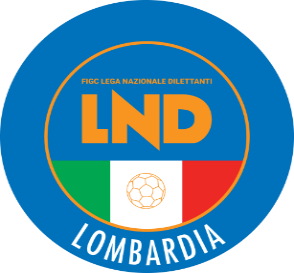 COMITATO REGIONALE LOMBARDIAVia RICCARDO PITTERI n° 95/2 20134 MILANO   Tel. 02.21722.563Sito Internet: lombardia.lnd.it   crllnd@pec.comitatoregionalelombardia.itCanale Telegram @lndlombardiaFacebook: Figc Lnd LombardiaSegreteria e Programmazione Gare:Tel. 02.21722.202-204 - Fax 02.21722.233 - E.mail: affarigeneralicrl@lnd.itTesseramento:Tel. 02.21722.206-207 - Fax 02.21722.231 - E.mail: tesseramentocrl@lnd.ittesseramento@pec.comitatoregionalelombardia.itSportello Unico:Tel. 02.21722.261-209 - Fax 02.21722.230 – E.mail: societacrl@lnd.it  Ufficio Stampa e Pubbliche relazioni:Tel./Fax 02.21722.205 - 347.4406339 - E.mail: ustampacrl@lnd.itServizio Pronto A.I.A.:Tel. 02.21722410Giudice Sportivo Territoriale:giudicesportivocrl@pec.comitatoregionalelombardia.itCorte d’Appello Territoriale:cortedappello.tribunaleterritoriale@pec.comitatoregionalelombardia.itStagione Sportiva 2023/2024Comunicato Ufficiale N° 90 del 13/06/2024Stagione Sportiva 2023/2024Comunicato Ufficiale N° 90 del 13/06/2024Stagione Sportiva 2023/2024Comunicato Ufficiale N° 90 del 13/06/2024MantovaTenutasi in data 07/06/2024Tenutasi in data 07/06/2024Tenutasi in data 07/06/2024Tenutasi in data 07/06/2024LodiTenutasi in data 10/06/2024Tenutasi in data 10/06/2024Tenutasi in data 10/06/2024Tenutasi in data 10/06/2024MonzaTenutasi in data 11/06/2024Tenutasi in data 11/06/2024Tenutasi in data 11/06/2024Tenutasi in data 11/06/2024LeccoTenutasi in data 12/06/2024Tenutasi in data 12/06/2024Tenutasi in data 12/06/2024Tenutasi in data 12/06/2024Cremonagiovedì13/06/202420:45Seminario Vescovile, Sala Bonomelli, Via Milano n. 5, CremonaBergamovenerdì14/06/202420:00Casa del Giovane, Via Mauro Gavazzeni n. 13, BergamoBrescialunedì17/06/202420:00Giorgio Gaber Auditorium, Via Onzato n 56, Castel Mella (Bs)Varesemartedì18/06/202420:30Sala Piotti, Piazza IV Novembre n. 2, Albizzate (Va)Paviavenerdì21/06/202421:00Sala dell'Annunciata, Piazza Petrarca n. 3/4, PaviaComomercoledì26/06/202420:00Sala Convegni “Giovanni Zampese”, Corso Unità D’Italia 11, CantùLegnanogiovedì27/06/202420:00Fondazione Famiglia Legnanese, Via Matteotti n. 3, Legnano (Mi)Milanovenerdì28/06/202420:00Auditorium Gaber, Piazza Duca d'Aosta, MilanoSondriosabato29/06/202410:00Sala Consiliare del Palazzo Pretorio, Piazza Campello n. 1, SondrioCategoriaGironiSquadreOrganicoEccellenza31854Promozione61696Prima Categoria1216192Seconda CategoriaDa DEFINIREDa DEFINIREDa DEFINIREUnder 19 Regionali A51680Under 19 Regionali B816128Under 18 RegionaliDa DEFINIRE a seconda n° ISCRIZIONIDa DEFINIRE a seconda n° ISCRIZIONIDa DEFINIRE a seconda n° ISCRIZIONIA954839ASDOLTREPO FBCB953536SSDARLNUOVA SONDRIO CALCIOC675840A.C.D.OSPITALETTO S.S.D.S.R.L.64114A.C.MAGENTA69367POL.CILIVERGHE MAZZANO676169SSDARLSOLBIATESE CALCIO 1911A943032A.C.D.LENTATESEB64834U.S.D.MARIANO CALCIOC947043S.S.D.VALCALEPIO F.C. A R.L.D933824A.S.D.VIGHENZI CALCIOE940752A.S.D.R.C. CODOGNO 1908F937723F.C.D.RHODENSE S.S.D.A.R.L.28710S.S.LUCIANO MANARAA70279A.S.D.MORAZZONEB953669ASDARDITA CITTADELLA 1934C940876A.S.D.CIVATED676164A.S.D.A.C.O.S. TREVIGLIO CALCIOE675788F.C.D.PIAN CAMUNOF947105A.S.D.VIRTUS AURORA TRAVAGLIATOG947031A.S.D.VEROLESE 1911H922772SESTESE 2023 ASDI947034A.S.D.VIGEVANO CALCIO 1921L933951A.C.D.MEDIGLIESEM77785ASD.C.CARUGATEN943070A.S.D.TURBIGHESE 192121980U.S.GOVERNOLESE675400A.S.ARCA79921A.S.C.O.B. 91935834A.D.CALUSCO CALCIO943075A.S.D.LUINO 1910952764A.S.D.REVOLUTIONAL CARVICOADelegazione di Bergamo930601A.S.D.ASPERIAMBDelegazione di Bergamo917220A.S.D.ALBANO CALCIOCDelegazione di Bergamo675541A.P.D.ORATORIO BRUSAPORTODDelegazione di Brescia/BG78951U.S.MONTIRONEEDelegazione di Brescia934248A.S.D.ATLETICO OFFLAGAFDelegazione di Brescia922685FALOPPIESE OLGIATE RONAGOGDelegazione di Como21040A.S.D.GERENZANESEHDelegazione di Como918960A.S.D.G.S. PESCAROLOIDelegazione di Cremona935749A.S.D.CASALE CREMASCOJDelegazione di Cremona675979POL.ORATORIO BULCIAGO TABIAGOKDelegazione di Lecco54670A.S.D.VELA MESEROLDelegazione Distrettuale Legnano913930A.S.D.FRASSATI CASTIGLIONESEMDelegazione di Lodi68286A.C.CASALMAIOCCO A.S.D.NDelegazione di Lodi75132NUOVA A.C. CURTATONEODelegazione di Mantova951412F.C.D.COLOGNOPDelegazione di Milano71231A.S.D.FATIMATRACCIAQDelegazione di Milano917206G.S.D.SPORTING VALENTINOMAZZOLARDelegazione di Monza200692S.S.D.C.O.S.O.V.SDelegazione di Monza10870POL.D.UNIONE SPORTIVA CASSOLESETDelegazione di Pavia937725A.S.D.FRIGIROLA 1952UDelegazione di Pavia675575U.S.ARDENNO BUGLIOVDelegazione di Sondrio937719A.S.D.VALCERESIO A. AUDAXXDelegazione di Varese943389A.S.D.MARNATE GORLA CALCIOZDelegazione di Varese675067POL.D.PONTE SEZ.CALCIOADelegazione di Bergamo12150G.C.CENTRO GIOV.BOFFALORESELDelegazione Distrettuale Legnano949508U.S.D.JUNIOR PRO MORTARATDelegazione di Pavia951564U.S.D.ARZAGOJDelegazione di Cremona/BG952782SSDARLLEONE XIII SPORTQDelegazione di Milano943072POL.CASELLE LANDI A.S.D.MDelegazione di Lodi204321A.S.D.SAN CRISOSTOMOPDelegazione di Milano951618A.S.D.NUOVA RONCHESERDelegazione di Monza676210U.S.PONTOGLIESE 1916 A.S.D.915630A.C.D.PRESEZZO CALCIO 1954ADelegazione di Bergamo951760A.S.D.RIVER NEGRONEBDelegazione Bergamo943294ASRORIO PEGU A.S.D.CDelegazione Bergamo945411A.S.D.ORATORIO CORTENUOVADDelegazione Bergamo943455A.S.D.CAZZAGOBORNATO CAL.GIOV.ADelegazione Brescia945474A.S.D.BENACO SALOBDelegazione Brescia962048A.S.D. G.S.R. FOOTBALL CLCDelegazione Brescia962151A.S.D. CUCCIAGO CALCIOADelegazione Como943223A.S.D.IUVENES CAPERGNANICAADelegazione Cremona962017LA PICCOLA ATENE A.S.D.BDelegazione Cremona60829POL.ORATORIO LIVRAGAADelegazione Lodi954804CB ACADEMY SSD ARLADelegazione Milano955002A.S.D.VIGHI 1967BDelegazione Milano954996A.S.D.DI.EFFE FOOTBALL ACADEMYCDelegazione Milano943231G.S.D.VILLANOVA D ARDENGHIADelegazione Pavia962093A.S.D. OLIMPYABDelegazione Pavia952775A.S.D.POZZO CALCIOADelegazione Monza48640U.S.D.SEGNATEADelegazione Mantova930584A.S.D.O. BARZANOADelegazione Lecco951835A.C.D.BREBBIA 2019ADelegazione Varese922775ASD CITTÀ DI SAMARATEBDelegazione Varese922840POLISPORTIVA ALBAIRATE A.ADelegazione Distrettuale di Legnano949273A.S.D.SPORTIVA SAN CARLOADelegazione di Bergamo675867A.S.D.VALSERINABDelegazione di Bergamo945384POL.DCOMUNALE ENDINE GAIANOCDelegazione di Bergamo952773A.S.D.ORATORIO URGNANESE CALCIODDelegazione di Bergamo943034NUOVA CAMUNIA 2015 A.S.D.ADelegazione di Brescia930599A.S.TEAM OUTBDelegazione di Brescia675531POL.VEROLAVECCHIACDelegazione di Brescia953039A.C.D.CELTICAADelegazione di Como675223U.S.BAGNOLO A.S.D.ADelegazione di Cremona676220A.D.CANOTTIERI BALDESIOBDelegazione di Cremona949366A.S.D.CAVENAGO D ADDA 1972ADelegazione di Lodi952909A.S.D.BAGGESE CALCIOADelegazione di Milano951623A.S.D.AURORA MILANOBDelegazione di Milano920929U.S.PIO XI SPERANZACDelegazione di Milano932111A.C.D.GAMBOLOADelegazione di Pavia951700S.S.D.ACADEMY CALCIO PAVIA A RLBDelegazione di Pavia954877A.S.D.REAL CARUGATEADelegazione di Monza Brianza675388POL.D.POL. BORGO VIRGILIO ASDADelegazione di Mantova955019A.S.D.BARZAGO 2022ADelegazione di Lecco62170POL.D.CONCAGNESEADelegazione di Varese7380U.S.BORSANESEBDelegazione di Varese64607G.S.D.PREGNANESEADelegazione Distrettuale di Legnano676141A.C.GOTTOLENGO70279A.S.D.MORAZZONE13060U.S.D.CISANESEA6340A.C.D.BESNATESEB915430F.C.D.MUGGIOC205093POL.ARS ROVAGNATED62196A.D.C.ALMEE675586A.D.CALCIO MARIO RIGAMONTIF75132NUOVA A.C. CURTATONEG13010POL.CIRCOLO GIOVANILE BRESSOH28180G.S.D.LUISIANAI945530A.C.PAVIA 1911 S.S.D. A R.L.L913836U.S.D.VISCONTINI66510A.S.D.GORLA MINORE951373A.S.D.ARDISCI E MASLIANICO 1902945156A.S.D.AURORA SERIATE 1967935544U.S.D.CIVIDATESE5590POL.D.BARANZATESE 1948675586A.D.CALCIO MARIO RIGAMONTI                          Già VINCENTE GIRONE CAMPIONATOA675067POL.D.PONTE SEZ. CALCIODelegazione BergamoB954911SSDARLNEMBRESE 1913Delegazione BergamoC954927A.S.D.COSTA VOLPINODelegazione BergamoD70212F.C.D.BOLTIEREDelegazione BergamoE940744A.S.D.AZZANO CALCIO ASDDelegazione BergamoA675523G.S.O.COLOGNE CALCIODelegazione BresciaB935540ASD.USBAGNOLESEDelegazione BresciaC81070A.S.D.GUSSAGO CALCIO 1981Delegazione BresciaD920907A.S.D.SIRMIONE CALCIO ROVIZZADelegazione BresciaA922685FALOPPIESE OLGIATE RONAGODelegazione ComoB675772A.S.D.ALTABRIANZA TAVERNERIO A.Delegazione ComoA70261U.S.D.PIANENGHESEDelegazione CremonaB26100S.S.LEONCELLI A.S.D.Delegazione CremonaA60163G.S.MONTANASO LOMBARDODelegazione LodiA949425A.S.D.REAL TREZZANODelegazione MilanoB78774SSDRLACCADEMIA INTERNAZIONALEDelegazione MilanoC918788A.S.D.CITTA DI OPERADelegazione MilanoA200692S.S.D.C.O.S.O.V.Delegazione Monza BrianzaB69355U.S.D.ATLETICO A.T.Delegazione Monza BrianzaA81075A.S.D.GIUSSAGO CALCIO 1973Delegazione PaviaA79929POL.SOLESE A.S.D.Delegazione Distrettuale di LegnanoB952869A.S.D.ACCADEMIA INVERUNODelegazione Distrettuale di LegnanoU943073A.S.D.PENTA PIATEDADelegazione SondrioA915451F.C.D.RAPID OLIMPIADelegazione MantovaA204346C.S.C.COSTAMASNAGADelegazione LeccoA206121F.C.LONATE CEPPINO A.S.D.Delegazione VareseB940690A.S.D.FRANCE SPORTDelegazione Varese69355U.S.D.ATLETICO A.T.                                 Già VINCENTE GIRONE CAMPIONATO675366ROZZANO CALCIO SRL SSDA952774A.S.D.ACCADEMIA CALCIO VITTUONEA67307F.C.VERBANO CALCIOA935529A.S.D.ACCADEMIAPAVESE S. GENESIOA71068G.S.CASTANESEB675786A.S.D.VIS NOVA GIUSSANOB46920A.S.D.U.S. CALCIO SAN PELLEGRINOB915450A.C.D.CALOLZIOCORTEB917095F.C.CASTELLEONEC675679U.S.D.FALCOC19430A.S.D.FORZA E COSTANZA 1905C59019POL.ATLETICO CORTEFRANCA ASDC949213A.S.D.CALCIO PAVONESEA53580A.S.D.GALLARATE CALCIOA1990CLUBAMICI DELLO SPORTA915761A.S.D.ESPERIA LOMAZZO CALCIOB915583U.S.GIOVANILE CANZESEB30280A.S.D.CALCIO MENAGGIO 1920B204346C.S.C.COSTAMASNAGAC933826U.S.D.PAGAZZANESEC945156A.S.D.AURORA SERIATE 1967C675589A.S.D.OLIMPIC TREZZANESED953732ASDSUZZARA SPORT CLUBD81071A.S.D.LA SPORTIVA OMED70214A.C.BORGOSATOLLOE900POL.S. BIAGIOE953764S.S.D.AUSONIA 1931E73422A.S.D.SETTALESEF62145F.C.D.MEDHELAN LANDRIANO ASDF676023A.C.D.FROG MILANOF57846A.S.SANCOLOMBANOA68199F.C.LAVENO MOMBELLOA676015A.P.D.CERESIUM BISUSTUMA206121F.C.LONATE CEPPINO A.S.D.B62933U.S.D.GUANZATESEB917088A.S.D.PORLEZZESEB203669A.S.D.DB CALCIO CESANO MADERNOC675266A.S.D.LAMBRUGO CALCIOC76265U.S.DUBINOC953736ASDOLGIATE AURORAD943076A.S.D.ACCADEMIA GERA D ADDAD70212F.C.D.BOLTIERED922684CALCISTICA ROMANESE ASDE60179A.S.D.LA TORREE930666A.S.D.BREMBILLESEE675576A.S.D.ZOGNESEF940963A.S.D.REAL BORGOSATOLLOF35140A.C.GAVARDOF949207A.S.D.CONCESIO CALCIOG917098F.C.P.S.G. A.S.D.G676032POL.VIRTUS MANERBIOG943069RAPID UNITED A.S.D.H63171U.S.D.SPINESE ORATORIOH943151A.S.D.ZELO BUON PERSICO 1974H675765A.C.BORGHETTO DILETTANTISTICAI59011A.C.CASORATE PRIMOI930731A.S.D.REAL TORREI60177A.S.D.ZIBIDO S. GIACOMOL675965C.S.ROMANO BANCOL947029A.S.D.REAL MILANOL914005A.S.D.APRILE 81M953668CALCIO CINISELLO SSD A RLM962022MARTESANA CALCIO ASDM938095A.S.D.FOOTBALL CLUB CERNUSCON79929POL.SOLESE A.S.D.N82010A.C.ROBURN675015POL.D.CASSINA NUOVA951621A.C.D.REAL BORGOGNAADelegazione di Bergamo82017A.S.D.POLISPORTIVA BERGAMO ALTAADelegazione di Bergamo932367ASDPOLORATORIO SAN TOMASOBDelegazione di Bergamo60822U.S.CITTA DI DALMINE A.S.D.BDelegazione di Bergamo72606POL.VILLESE A.S.D.CDelegazione di Bergamo951708A.S.D.ORATORIO SAN MARCOCDelegazione di Bergamo954905A.S.D.UNITED NAVEDDelegazione di Brescia RITIRO dal CAMPIONATO - C.U. n°29 BRESCIARITIRO dal CAMPIONATO - C.U. n°29 BRESCIA953712S.S.D.BIENNO CALCIODDelegazione di BresciaDelegazione di Brescia675323A.S.D.REAL ROVATO FRANCIACORTAEDelegazione di BresciaDelegazione di Brescia947207A.C.D.CALCIO BOTTICINOEDelegazione di BresciaDelegazione di Brescia952776SSDRLREAL LENO CALCIOFDelegazione di BresciaDelegazione di Brescia937974A.S.D.ACCADEMIA RUDIANESEFDelegazione di BresciaDelegazione di Brescia920621G.S.D.ORATORIO MERONEGDelegazione di ComoDelegazione di Como937697A.S.D.VASCA 1986GDelegazione di ComoDelegazione di Como72556POL.CASNATESEHDelegazione di ComoDelegazione di Como953049A.S.D.CASCINA MAMETEHDelegazione di ComoDelegazione di Como675644G.S.D.MARINI PRO CREMONAIDelegazione di CremonaDelegazione di Cremona953877A.S.D.TRE PONTIIDelegazione di CremonaDelegazione di Cremona675728ASDPOLCASTELNUOVOJDelegazione di CremonaDelegazione di Cremona58322A.S.D.TRESCOREJDelegazione di CremonaDelegazione di Cremona65228G.S.S. ZENO A.S.D.KDelegazione di LeccoDelegazione di Lecco206432A.C.VERCURAGOKDelegazione di LeccoDelegazione di Lecco945177A.S.D.VIRTUS ABBIATENSELDelegazione Distrettuale di Legnano/MIDelegazione Distrettuale di Legnano/MI949394BOFFALORELLO SSD ARLLDelegazione di LegnanoDelegazione di Legnano947038F.C.LODIGIANA A.S.D.MDelegazione di LodiDelegazione di Lodi675236U.S.SAN FIORANO A.S.D.MDelegazione di LodiDelegazione di Lodi75831POL.FULGOR LODI VECCHIO A.S.D.NDelegazione di LodiDelegazione di Lodi64312USOM CALCIO A.S.D.NDelegazione di LodiDelegazione di Lodi933914A.S.D.LA CANTERAODelegazione di MantovaDelegazione di Mantova932554A.S.D.SPORTING PEGOGNAGA 2004ODelegazione di MantovaDelegazione di Mantova917817G.S.D.SAN GIORGIOPDelegazione di MilanoDelegazione di Milano920554A.S.D.J. CUSANO 1913PDelegazione di MilanoDelegazione di Milano953882ASD1908 CORSICO RDQDelegazione di MilanoDelegazione di Milano675218G.S.VIRTUS CORNAREDOQDelegazione di Milano/LGDelegazione di Milano/LG66563G.S.D.FONASRDelegazione di MonzaDelegazione di Monza8110A.C.D.BUSNAGORDelegazione di MonzaDelegazione di Monza59455A.S.D.SOVICO CALCIOSDelegazione di MonzaDelegazione di Monza675457A.C.USVA S. FRANCESCOSDelegazione di Monza/MIDelegazione di Monza/MI205434G.S.SUPERGATDelegazione di PaviaDelegazione di Pavia675633A.S.D.VELLEZZO BELLINI CALCIOTDelegazione di PaviaDelegazione di Pavia922624ANRCONCORDIA PAVESE ASDUDelegazione di PaviaDelegazione di Pavia914045A.S.D.PORTALBERESEUDelegazione di PaviaDelegazione di Pavia64565U.S.COSIO VALTELLINOVDelegazione di SondrioDelegazione di Sondrio949286F.C.D.ATLETICO COSIOVDelegazione di SondrioDelegazione di Sondrio951452A.S.D.PONTE TRESAXDelegazione di VareseDelegazione di Varese935537A.S.D.BUGUGGIATEXDelegazione di VareseDelegazione di Varese5930G.S.BEATA GIULIANAZDelegazione di Varese/LGDelegazione di Varese/LG675013CALCIO SAN GIORGIO A.S.D.ZDelegazione di Varese/LGDelegazione di Varese/LGA675480A.S.D.CORBETTA F.C.A952774A.S.D.ACCADEMIA CALCIO VITTUONEA45720S.C.CARONNESE S.S.D.AR.L.B80965F.C.CINISELLOB3850A.C.D.BIASSONOB935813SSDARLSESTO 2012C675501A.S.D.BASIANO MASATE SPORTINGC953536SSDARLNUOVA SONDRIO CALCIOC947039G.S.D.PALADINAD940747A.S.D.CAZZAGOBORNATO CALCIOD949216FCCARPENEDOLO SSDSRLD945186A.S.D.CELLATICAE676023A.C.D.FROG MILANOE930652F.B.C.CASTEGGIO 18 98 A.S.D.E34370U.S.OFFANENGHESE A.S.D.A53580A.S.D.GALLARATE CALCIOA54900A.C.VERGIATESE SSDARLA951386A.P.D.ACCADEMIA BMVB945094A.S.D.CARUGO ACADEMYB62922A.C.LISSONEB915761A.S.D.ESPERIA LOMAZZO CALCIOC949201A.S.D.POLISPORTIVA ORATORIO 2BC930051A.S.D.NUOVA USMATEC952779A.S.D.JUVENILIA SPORT CLUBD675220POL.BREMBATE SOPRA C.1947 ASDD935834A.D.CALUSCO CALCIOD932112U.S.D.CITTA DI CORNATEE947022A.S.D.REZZATO CALCIO DOR A.S.D.E949207A.S.D.CONCESIO CALCIOE35140A.C.GAVARDOF29490G.S.MARTELLIF65205CPCSAN LAZZAROF952776SSDRLREAL LENO CALCIOG951412F.C.D.COLOGNOG78975G.S.D.CALCIO ORATORIO COLOGNOG675589A.S.D.OLIMPIC TREZZANESEH68286A.C.CASALMAIOCCO A.S.D.H675765A.C.BORGHETTO DILETTANTISTICAH69354GSODLAUDENSE AUSILIATRICEI675383C.S.LOCATEI62138A.S.D.SIZIANO LANTERNAI77887A.P.ORATORIO STRADELLAL918787A.S.D.NIGUARDA CALCIOL951413A.C.D.PRO NOVATEL59453POL.ARDOR BOLLATEA941037A.S.D.LEGNARELLO SSMB951710A.S.D.CITTA DI BRUGHERIOC60793A.D.P.OSIO SOPRAD953712S.S.D.BIENNO CALCIOE62145F.C.D.MEDHELAN LANDRIANO ASDMatricolaDenominazioneAnno Inattività932492A.S.D. TURANO2023-20243208370RAMAROLI MATTEO26/11/2003AS MASSERONI MARCHESE SRL3025174BARTOLI LEONARDO14/09/2005ACD BUSNAGO7042057LOVAGLIO ALESSANDRO29/01/2005POL.D. BARANZATESE 1948CategoriaGironiSquadreOrganicoUnder 17 Elite31648Under 17 Regionali61696Under 16 Elite31648Under 16 Regionali41664Under 15 Elite31648Under 15 Regionali816128Under 14 Regionali716112918780ALCIONE MILANO SSD A RLA943084A.C.D.ACADEMY LEGNANO CALCIOB5590POL.D.BARANZATESE 1948C80965F.C.CINISELLOD945173S.S.D.TRITIUM CALCIO 1908 A RLE676031SSDARLCALCIO DESENZANOF8780A.S.D.CALVAIRATEG952723A.C.D.SEDRIANO33480G.S.VILLA S.S.D.R.L.675653A.S.D.FIORENTE 1946 COLOGNOLA933824A.S.D.VIGHENZI CALCIO59010A.S.D.CENTRO SCHUSTER23390A.S.D.CALCIO CLUB MILANO46920A.S.D.U.S. CALCIO SAN PELLEGRINOABergamo949211SSDARLSPORT CASAZZABBergamo947043S.S.D.VALCALEPIO F.C. A R.L.CBergamoIn ATTESA di DETERMINAZIONE SGS 55340U.S.D.VIDALENGODBergamoIn ATTESA di DETERMINAZIONE SGS943285ASDEDEN ESINEABrescia952790A.S.D.ORCEANA CALCIOBBrescia81070A.S.D.GUSSAGO CALCIO 1981CBrescia675145U.S.ORATORIO NUVOLENTODBrescia922685FALOPPIESE OLGIATE RONAGOAComo932494A.S.D.MEDA 1913BComo34370U.S.OFFANENGHESEACremona58274U.S.D.CASALBUTTANO POL. D.BCremona937722A.P.D.PAULLESEALodi66504U.S.D.CASALPUSTERLENGO 1947BLodi676162POL.BUCCINASCOAMilano35330U.S.ORIONEBMilano947794A.S.D.VIGOR MILANOCMilano675757U.S.A. CASATI CALCIO ARCOREAMonza 937724A.S.D.SPERANZA AGRATEBMonza 937687A.S.D.VIBE RONCHESECMonza 930652F.B.C.CASTEGGIO 18 98 A.S.D.APavia2810GSARCONATESE 1926 SSDARLALegnano59453POL.ARDOR BOLLATEBLegnano675826POL.S.L. D.P. MALGRATEALecco66510A.S.D.GORLA MINOREAVarese6340A.C.D.BESNATESEBVarese75132NUOVA A.C. CURTATONEAMantova12680A.S.D.CHIAVENNESE U.S.USondrio937865A.S.D.ACCADEMIA BUSTESE940952A.S.D.ACCADEMIA VARESINAA930022U.S.D.CASTELLANZESE 1921676169SSDARLSOLBIATESE CALCIO 1911932361SSDARLVARESINA SPORT C.V.953669ASDARDITA CITTADELLA 193460794A.C.ARDOR LAZZATEB675327F.C.D.BULGARO934249S.S.D.CENTRO SCHIAFFINO 1988SRL675786A.S.D.VIS NOVA GIUSSANO60228U.S.D.BRIANZA OLGINATESE71198U.S.D.CASATESEC13060U.S.D.CISANESE933928U.S.FOLGORE CARATESE A.S.D.62198A.S.D.LA DOMINANTE60791A.S.D.CALCIO BRUSAPORTO38620A.C.PONTE SAN PIETRO SSDARLD80977C.S.D.UESSE SARNICO 190857610VILLA VALLE SSDARL2870SSDSRLVIRTUSCISERANOBERGAMO1909947021U.S.D.BRENO676031SSDARLCALCIO DESENZANOE675586A.D.CALCIO MARIO RIGAMONTI676194A.C.D.GHEDI 1978930015FC SSDPALAZZOLO 1913 AC SSDARL953764S.S.D.AUSONIA 193173949CIMIANO CALCIO S.S.D. ARLF917093A.C.CREMA 1908 S.S.D.AR.L.16940F.C.D.ENOTRIA 1908 SSDARL945187A.S.D.SANT ANGELO78774SSDRLACCADEMIA INTERNAZIONALE676148U.S.ALDINI S.S.D.AR.L.G23390A.S.D.CALCIO CLUB MILANO676202A.S.MASSERONI MARCHESE SRL947794A.S.D.VIGOR MILANO935529A.S.D.ACCADEMIAPAVESE S. GENESIO918780ALCIONE MILANO SSD A RL                              H3460G.S.ASSAGO A.S.D.935547F.C.SAN GIULIANO CITY SSDARL949203U.S.SEGURO A.S.D.943257ASRCARAVAGGIO SRL952724REAL CALEPINA F.C. SSDARL951375A.S.D.LEMINE ALMENNO CALCIOABergamo954911SSDARLNEMBRESEBBergamo945173S.S.D.TRITIUM CALCIO 1908 A R.L.CBergamo952790A.S.D.ORCEANAABrescia953695VOLUNTAS BRESCIA SRL SSDBBrescia15080U.S.DARFO BOARIO S.R.L.SSD.CBrescia951373A.S.D.ARDISCI E MASLIANICO 1902AComo915761A.S.D.ESPERIA LOMAZZO CALCIOBComo932494A.S.D.MEDACComo953887ASDCITTA DI RODANOALodi78965G.S.AZZURRABLodi675965C.S.ROMANO BANCODMilano947794A.S.D.VIGOR MILANOEMilanoGià ORGANICO REGIONALEGià ORGANICO REGIONALE13010POL.CIRCOLO GIOVANILE BRESSOFMilano922773ASRFOOTBALL C. MILANESE 1902GMilano962034SRLREAL BASIGLIO MILANO 3 SSHMilano675214ASD.C.BASE 96 SEVESODMonza 937711A.C.LEON SSD A R.L.EMonza 675452A.S.D.POZZUOLOFMonza 947034A.S.D.VIGEVANO CALCIO 1921APavia54900A.C.VERGIATESE SSDARLAVarese200666A.S.D.AMOR SPORTIVABVarese915450A.C.D.CALOLZIOCORTEALecco2810GSARCONATESE 1926 SSDARLCLegnano64607G.S.D.PREGNANESEDLegnano53750A.S.D.UNIVERSAL SOLAROFLegnano675388POL.D.POL. BORGO VIRGILIO ASDAMantova949296ATLETICO ALCIONE SSD ARLEMilano918780ALCIONE MILANO SSD A RLA952859SSDARLCITTA DI VARESE S.R.L.B675327F.C.D.BULGAROC945173S.S.D.TRITIUM CALCIO 1908 A RLD945507A.S.D.JUVENES GIANNI RADICIE943381A.S.D.VOLUNTAS MONTICHIARIF945196A.S.D.FANFULLAG949203U.S.SEGURO A.S.D.H951693POL.LOMBARDIA 1 S.R.L.S.D.675355A.C.CASTELLANA C.G. SSDSRL940748U.S.D.ACADEMY BRIANZAOLGINATESE947021U.S.D.BRENO8780A.S.D.CALVAIRATE46920A.S.D.U.S. CALCIO SAN PELLEGRINOABergamo675679U.S.D.FALCOBBergamo675541A.P.D.ORATORIO BRUSAPORTOCBergamoIn ATTESA di DETERMINAZIONE SGS945448S.S.D.VALCALEPIO JUNIOR SRLDBergamo676164A.S.D.A.C.O.S. TREVIGLIO CALCIOEBergamo953670ASDACCADEMIA ISOLABERGAMASCAFBergamo940744A.S.D.AZZANO CACLIO ASDGBergamo949207A.S.D.CONCESIO CALCIOABrescia947234A.S.D.CAPRIOLO 1912BBrescia940976A.S.D.USO UNITEDCBrescia953949ASDACCADEMIA PREVALLE CALCIODBrescia951688A.S.D.UNITAS OLYMPIAEBrescia64593U.S.D.ORATORIO URAGO MELLAFBrescia952771A.S.D.ALBATE HF CALCIOAComo675772A.S.D.ALTABRIANZA TAVERNERIO A.BComo82013U.S.CASSINA RIZZARDICComo951385A.C.RIPALTESE A.S.D.ACremona952787U.S.D.SONCINESEBCremona70228A.S.D.ESPERIA CALCIOCCremona953887ASDCITTA DI RODANOALodi66504U.S.D.CASALPUSTERLENGO 1947BLodi62185S.S.BAGGIO SECONDOAMilano57826A.S.D.VILLAPIZZONE C.D.A.BMilano78770SSDSRLSEMPIONE HALF 1919CMilano935813SSDARLSESTO 2012DMilano922773ASRFOOTBALL C. MILANESE 1902EMilano62179FBC.D.VAREDOAMonza 77924A.S.D.BELLUSCO 1947BMonza 918756U.S.PIERINO GHEZZICMonza In ATTESA di DETERMINAZIONE SGS917108A.S.D.ROBBIO LIBERTASAPavia954839ASDOLTREPO FBCBPavia65205CPCSAN LAZZAROAMantova916213A.S.D.CALCIO QUISTELLOBMantova74448G.S.AURORA SAN FRANCESCOALecco205093POL.ARS ROVAGNATEBLecco937719A.S.D.VALCERESIO AUDAX A.AVarese66510A.S.D.GORLA MINOREBVarese932120U.S.D.CANTELLO BELFORTESECVareseIn ATTESA di DETERMINAZIONE SGS952774A.S.D.ACCADEMIA CALCIO VITTUONEALegnano675013CALCIO SAN GIORGIO A.S.D.BLegnano12680A.S.D.CHIAVENNESEASondrio953536SSDARLNUOVA SONDRIO CALCIOBSondrio62196A.D.C.ALMEABergamo675679U.S.D.FALCOBBergamo945173S.S.D.TRITIUM CALCIO 1908 A RLCBergamo949209SSDARLCOLOGNESEDBergamo81070A.S.D.GUSSAGO CALCIO 1981ABrescia953695VOLUNTAS BRESCIA SRL SSDBBrescia933824A.S.D.VIGHENZI CALCIOCBrescia65537G.S.D.PAVONIANA GYMNASIUMDBrescia945107A.S.D. VALBASCA LIPOMOAComo205443U.S.ROVELLESEBComo952960A.S.D.FC CABIATECComo78764POL.SPORTED MARIS A.S.D.ACremona953704A.S.D.RIOZZESEALodi945187A.S.D.SANT ANGELOBLodi949510SSDARLMILANO FOOTBALL ACADEMYFMilano952723A.C.D.SEDRIANOGMilano5590POL.D.BARANZATESE 1948HMilano934249S.S.D.CENTRO SCHIAFFINO 1988SRLIMilano947029A.S.D.REAL MILANOLMilano3460G.S.ASSAGO A.S.D.MMilano949377A.S.D.AUSONIA ACADEMYNMilano947382F.C.LESMO SSD ARLDMonza 203669A.S.D.DB CALCIO CESANO MADERNOEMonza 940820A.S.D.TREZZOFMonza 947034A.S.D.VIGEVANO CALCIO 1921APavia951828A.S.D.POLISPORTIVAVOGHERESEBPaviaIn ATTESA di DETERMINAZIONE SGS675355A.C. CASTELLANA C.G. SSDSRLAMantova675388POL.D.POL. BORGO VIRGILIO ASDBMantova74586U.P.GAVIRATE CALCIOAVarese200666A.S.D.AMOR SPORTIVABVarese66510A.S.D.GORLA MINORECVarese74508A.C.ALBOSAGGIA PONCHIERA A.S.D.ALecco955284POL.ORATORIO SUELLO A.S.D.BLeccoIn ATTESA di DETERMINAZIONE SGS55690U.S.VILLA CORTESECLegnano76262A.S.D.QUARTOSPORTDLegnano71060G.S.SOCCER BOYSELegnanoIn ATTESA di DETERMINAZIONE SGSAA23320F.C.INTERNAZIONALE MILANO S.P.A.AB14660U.S. CREMONESE S.P.A.AA23320F.C.INTERNAZIONALE MILANO S.P.A.AB3580ATALANTA B.C. SPAA3460G.S.ASSAGO A.S.D.A45720S.C.CARONNESE S.S.D.AR.L.A60794A.C.ARDOR LAZZATEA49030U.S.SESTESE CALCIOB930021POL.D.CITTA DI SEGRATEB933928U.S.FOLGORE CARATESE A.S.D.B934249S.S.D.CENTRO SCHIAFFINO 1988SRLB945196A.S.D.FANFULLAC69367POL.CILIVERGHE MAZZANOC935547F.C.SAN GIULIANO CITY SSDARLC943257ASRCARAVAGGIO SRLC676194A.C.D.GHEDI 1978A675110A.S.D.UNION VILLA CASSANOA71068G.S.CASTANESEA952777A.S.D.VALLEOLONAA915815A.S.D.ISPRA CALCIOB79921A.S.C.O.B. 91B675754A.S.D.LIMBIATEB675745BRESSO CALCIO S.R.L.B933818FBC SARONNO CALCIO 1910C77785ASD.C.CARUGATEC675501A.S.D.BASIANO MASATE SPORTINGC952779A.S.D.JUVENILIA SPORT CLUBC953536SSDARLNUOVA SONDRIO CALCIOD953670ASDACCADEMIA ISOLABERGAMASCAD949209SSDARLCOLOGNESED918773A.S.D.ATLETICO CASTEGNATO ASDD951375A.S.D.LEMINE ALMENNO CALCIOE954115A.S.D.LIONESS SOCCER CLUBRITIRO dal CAMPIONATO - C.U. n°16 CRLE74588U.S.VOBARNOE62204A.S.D.CASTELMELLA 1963E952776SSDRLREAL LENO CALCIOF947031A.S.D.VEROLESE 1911F917098F.C.P.S.G. A.S.D.F77891ROGOREDO 1984 A.S.D.F49930U.S.SORESINESE CALCIO A.S.D.G954839ASDOLTREPO FBCG949510SSDARLMILANO FOOTBALL ACADEMYG676023A.C.D.FROG MILANOG913836U.S.D.VISCONTINIA66510A.S.D.GORLA MINOREA937719A.S.D.VALCERESIO A. AUDAXA204833ASCDTORINO CLUB MARCO PAROLOA943084A.C.D.ACADEMY LEGNANO CALCIOB933818FBC SARONNO CALCIO 1910RITIRO dal CAMPIONATO - C.U. n°18 CRLB675011A.S.D.PONTELAMBRESEB80965F.C.CINISELLOB21040A.S.D.GERENZANESEC952779A.S.D.JUVENILIA SPORT CLUBC58287A.C.D.CAVENAGOC933964A.S.D.ALL SOCCERC933828U.S.D.MISSAGLIA MARESSOD940749ALBINOGANDINO S.S.D. SRLD947039G.S.D.PALADINAD949209SSDARLCOLOGNESED945507A.S.D.JUVENES GIANNI RADICIE940747A.S.D.CAZZAGOBORNATO CALCIOE933914A.S.D.LA CANTERAE947105A.S.D.VIRTUS AURORA TRAVAGLIATOE945186A.S.D.CELLATICAF57846A.S.SANCOLOMBANORITIRO dal CAMPIONATO - C.U. n°34 CRLF66504U.S.D.CASALPUSTERLENGO 1947F945196A.S.D.FANFULLAF937718S.S.D.SANGIULIANO CVS A R.L.G59453POL.ARDOR BOLLATEG81725U.S.TRIESTINA 1946G952782SSDARLLEONE XIII SPORTG951693POL.LOMBARDIA 1 S.R.L.S.D.H205434G.S.SUPERGAH60803U.S.D.FOLGOREH949249A.S.D.AVC VOGHERESE 1919H66544SSDARLBARONA SPORTING 1971A937723F.C.D.RHODENSE S.S.D.A.R.L.A55430U.S.VIGHIGNOLOA202574SSDARLCEDRATESE CALCIO 1985A49030U.S.SESTESE CALCIOB59034A.C.D.MACALLESI 1927B60794A.C.ARDOR LAZZATEB934249S.S.D.CENTRO SCHIAFFINO 1988SRLB945187A.S.D.SANT ANGELOC62198A.S.D.LA DOMINANTEC935547F.C.SAN GIULIANO CITY SSDARLC13060U.S.D.CISANESEC947024S.S.D.MAPELLO A R.L.A917128F.C.LAINATESE A.S.D.A952777A.S.D.VALLEOLONAA204833ASCDTORINO CLUB MARCO PAROLOA675110A.S.D.UNION VILLA CASSANOB45720S.C.CARONNESE S.S.D.AR.L.B676258U.S.CACCIATORI DELLE ALPIB200666A.S.D.AMOR SPORTIVAB675011A.S.D.PONTELAMBRESEC933828U.S.D.MISSAGLIA MARESSOC675191A.S.D.SALA GALBIATE 1974C675575U.S.ARDENNO BUGLIOC52210U.S.TIRANESE A.S.D.D947039G.S.D.PALADINAD81070A.S.D.GUSSAGO CALCIO 1981D53180C.S.TREVIGLIESE A.S.D.D78975G.S.D.CALCIO ORATORIO COLOGNOE919058U.S.O.SAN BARTOLOMEOE69367POL.CILIVERGHE MAZZANOE675405A.C.VALTROMPIA 2000E943315A.S.D.ACADEMY CASTENEDOLESEF68286A.C.CASALMAIOCCO A.S.D.F947031A.S.D.VEROLESE 1911F34370U.S.OFFANENGHESE A.S.D.F63171U.S.D.SPINESE ORATORIOG676023A.C.D.FROG MILANOG62138A.S.D.SIZIANO LANTERNAG205434G.S.SUPERGAG954829SSDATHLETIC PAVIA A.R.L.H951413A.C.D.PRO NOVATEH675745BRESSO CALCIO S.R.L.H74443A.S.D.OSL CALCIO GARBAGNATEH933964A.S.D.ALL SOCCERGRASSI GIORGIO(FOLGORE CARATESE A.S.D.) STOCCO LEONARDO(FOLGORE CARATESE A.S.D.) ZICA CHRISTIAN(FOLGORE CARATESE A.S.D.) BOCCARDO TOMMASO(VIS NOVA GIUSSANO) IAMARTINO MORENO MATTIA(CALCIO BRUSAPORTO) DE LUCA NICOLO ANDREA(ALCIONE MILANO SSD A RL) CORTI ANDREA(ACCADEMIA INTERNAZIONALE) BORIANI DAVIDE(SAN GIULIANO CITY SSDARL) BARONI JORDAN(ALCIONE MILANO SSD A RL) BELOTTI FILIPPO(UESSE SARNICO 1908) CategoriaGironiSquadreOrganicoEccellenza Femminile11616A947382F.C.LESMO SSD ARL947382F.C.LESMO SSD ARLA947463COMO 1907 SRLB953948ASDPOLISPORTIVA ERBUSCO953948ASDPOLISPORTIVA ERBUSCOA675906A.S.D.REAL MEDA C.F.A953078SSDARLFEMMINILE VILLA VALLEA949559CUS BICOCCA SRL SSDA74508A.C.ALBOSAGGIA PONCHIERA ASD933813A.S.D.FOOTBALL CLUB PARABIAGOData GaraN° Gior.Squadra 1Squadra 2Data Orig.Ora Var.Ora Orig.Impianto16/06/20241 RACCADEMIA MILANO CALCIO SFEMMINILE TABIAGO18:30MACRI ROBERTA(FEMMINILE TABIAGO) UBOLDI ARIANNA(FEMMINILE TABIAGO) PINTOSSI VIOLA(BRESCIA CALCIO FEMMINILE) BALOUMI MERIEM(UESSE SARNICO 1908) NORIS ALESSIA(UESSE SARNICO 1908) VINCENTI GAIA(UESSE SARNICO 1908) CAPRIGLIA GIANCARLO(MACALLESI 1927) MALORGIO NICOLE(MACALLESI 1927) Data GaraN° Gior.Squadra 1Squadra 2Data Orig.Ora Var.Ora Orig.Impianto16/06/20241 RATALANTA BERGAMASCA C.SRLPRO SESTO 1913 S.R.L.17:0016/06/20241 RJUVENTUSUESSE SARNICO 190816:00CategoriaGironiSquadreOrganicoC1 Calcio a 511414C2 Calcio a 521224A952780A.S.D.REAL SESTO952780A.S.D.REAL SESTOA676134 A.S.COMETA S.D.B943885A.S.D.TRAVAGLIATO CALCIO A 5949818A.S.D.ARGONESE S. PAOLO D ARGONA55430 U.S.VIGHIGNOLOB953942A.S.D.JL FUTSALC952725A.S.D.ROVATO CALCIO953942A.S.D.JL FUTSALA675166A.S.D.BERGAMO CALCIO A 5675166A.S.D.BERGAMO CALCIO A 5947378A.S.D.ENERGYSAVING FUTSAL675043A.C.D.CARDANO 91940835        MANTOVA CALCIO A 5 SSDARL675043A.C.D.CARDANO 91945722 A.S.D. SOLARITY676134 A.S.COMETA S.D.947233A.S.D.DESENZANO CALCIO A5ESCLUSA dal CAMPIONATO - C.U. n°34 CRLA919793A.S.D.PAVIA CALCIO A 5675166A.S.D.BERGAMO CALCIO A 5934056U.S.D.SAN CARLO SPORT S.R.L.RITIRO dal CAMPIONATO - C.U. n°18 CRL941020A.S.D.MARCELLINI934026A.S.D.VIRTUS CALCIO CERMENATE65244A.S.D.POLISPORTIVA DI NOVAGUIDA DANIELE STEFANO(SPORTS TEAM) BERNARDI FEDERICO(BERGAMO CALCIO A 5) CAVALLARO RICCARDO(SPORTS TEAM) DONATI NOAH(SPORTS TEAM) DENTI SIMONE(SPORTS TEAM) MELONI CRISTIAN(BERGAMO CALCIO A 5) MARIGLIANI VALENTE GABRIEL(BERGAMO CALCIO A 5) BIDOGLIA ANDREA GIUSEPPE(SPORTS TEAM) GUIDA TOMMASO(SPORTS TEAM) TENDA MARCO(SPORTS TEAM) 